Годовой информационный отчет ГБУК «Оренбургская областная полиэтническая детская библиотека»I. Общие сведения. Административно-управленческий персоналГосударственное бюджетное учреждение культуры «Оренбургская областная полиэтническая детская библиотека»Юридический адрес: 460000, г.Оренбург, ул.Терешковой, 15Электронная почта: orenodb@yandex.ruАдрес сайта: www.oodb.ruРежим работы: Понедельник – пятница – 9.00 до 19.00 Суббота – с 9.00 до 18.00Воскресенье – выходной деньПоследняя пятница каждого месяца - санитарный день.Государственное  бюджетное  учреждение  культуры  «Оренбургская областная полиэтническая детская библиотека»   –  библиотека  регионального  уровня.  Как методико-библиографический и координирующий  центр  для  библиотек  Оренбургской  области,  работающих  с детьми,  обеспечивает  выполнение  государственного  задания  по  своему  профилю,  оказывает информационную  и  методическую  помощь,  осуществляет  контроль  качества  библиотечного обслуживания  детей  и  подростков.  Для  этого  имеет  соответствующие статусу библиотеки материальные и информационные ресурсы, квалифицированные кадры. 
       Ларюшкина Марина Станиславовна, директор библиотекиКонтактный телефон: (3532) 77-49-83Конташева Ирина Валерьевна, заместитель директора по административно-хозяйственной частиКонтактный телефон: (3532) 77-49-83Структурные подразделения библиотеки:- Бухгалтерия  Главный бухгалтер: Савлюкова Ольга Александровна  Контактный телефон: (3532) 77-56-81- Отдел комплектования и учета литературы  Заведующая отделом: Сагдеева Галина Хабибулловна  Контактный телефон: (3532) 77-97-08- Отдел обработки литературы и каталогизации  Заведующая отделом: Гайсина Розелла Ришатовна  Контактный телефон: (3532) 77-97-08- Методический отдел  Заведующая отделом: Селиванова Светлана Ивановна  Контактный телефон: (3532) 77-70-28- Отдел автоматизации  Заведующий отделом: Канищев Александр Андреевич  Контактный телефон: (3532) 77-97-08- Справочно-библиографический отдел  Заведующая отделом: Ефимова Людмила Николаевна   Контактный телефон: (3532) 77-97-08- Отдел маркетинга  И. о. заведующего отделом: Фроловский Александр Владимирович  Контактный телефон: (3532) 77-70-28- Отдел книгохранения  Заведующая отделом: Якупова Лена Ильдусовна  Контактный телефон: (3532) 77-70-28- Отдел обслуживания детей младшего возраста  Заведующая отделом: Бурба Ирина Александровна  Контрактный телефон: (3532) 77-52-27- Отдел обслуживания детей старшего возраста  Заведующая отделом: Лавринова Ольга Евгеньевна  Контрактный телефон: (3532) 77-51-01- Отдел литературы по искусству  Заведующая отделом: Козлова Наталья Николаевна  Контрактный телефон: 77-52-27- Отдел обслуживания руководителей детского чтения  И.о. заведующей отделом: Чернышева Юлия Георгиевна  Контрактный телефон: (3532) 77-51-01- Отдел краеведения и национальной литературы  Заведующая отделом: Халыкова  Елена Владимировна  Контрактный телефон: (3532) 77-51-01II. Дайджест: краткая оценка деятельности ГБУК «Оренбургская областная полиэтническая детская библиотека» (приложение 2)III. События годаВ 2019  году Оренбургская областная полиэтническая детская библиотека выступила координатором  7-ти Всероссийских конкурсов и акций на территории Оренбургской области:-  региональный этап VIII Всероссийского конкурса юных чтецов «Живая классика» (119 участников из 39 муниципальных образований Оренбургской области);- Всероссийская акция в поддержку чтения «Библионочь» (11000 детей и их родителей из 30 муниципальных образований);- Всероссийская культурно-образовательная акция «Ночь искусств» (более 5600 участников из 20 районов области);- Всероссийская олимпиада «Символы России» (5348 детей и подростков из 32 муниципальных образований);- Всероссийская акция «Неделя «Живой классики» в библиотеке» (4500 детей  из  54 организаций  МО области);- Всероссийская неделя «Театр и дети» (3800 детей из  92 библиотек  муниципальных образований  Оренбургской области и г. Уфа Республики Башкортостан); - Всероссийская «Неделя детской и юношеской книги» (более 8500 детей и подростков 85 библиотек из 40 районов и городов области).В 2019 году в акциях Всероссийского масштаба приняли участие около 39000 (в 2018 году - 21000) детей и подростков Оренбургской области. За отчетный год  Оренбургская областная полиэтническая детская библиотека инициировала 18 (в 2018 г. – 16) областных конкурсов и акций, в которых приняло участие около 233000 детей и подростков не только Оренбургской области, но и многих других регионов РФ (Ростовская, Самарская, Свердловская, Липецкая, Калужская, Воронежская области, Республики Татарстан, Башкортостан, Крым, Пермский край, Приморский край и другие регионы России): - межрегиональный марафон чтения #100днейсБондаревым; -  ежегодный областной конкурс «Читающая семья Оренбуржья»; - областная литературно-патриотическая акция «Читаем детям о войне»;  - онлайн-игра к 85-летнему юбилею Ю.А. Гагарина «Оренбургский Гагарин»; - конкурс #СкоростноеЧтение: летнее  книжное путешествие (на лучший отзыв о книге, прочитанной на каникулах. Создание электронного читательского дневника на сайте библиотеки);- региональная  культурно-просветительская акция - единый день чтения «Оренбуржье читает Достоевского»; - областная акция «ТерриториЯ ЗДОРОВья» (декада мероприятий по популяризации здорового образа жизни);- областной конкурс на  создание лучших видеороликов на произведения оренбургских авторов «Читаем оренбургское»;- областной час памяти «Вызываю огонь на себя», посвященный Герою России Александру Прохоренко; -  культурно-просветительская акция «Умный сентябрь» и др.  Также в 2019 году Оренбургская областная полиэтническая детская библиотека стала соорганизатором четырех областных конкурсов и событий:- конкурс «Бассейну Урала – чистые берега и добрососедство», 262 участника, представлено 353 работы, совместно с Оренбургской областной общественной  организацией «Совет женщин» и Западно-Казахстанским областным общественным объединением «Союз женщин Приуралья – Ymit»;- «Многонациональное Оренбуржье»: областной конкурс детских исследовательских и проектных работ. При поддержке управления внутренней политики Аппарата Губернатора Оренбургской области; совместно с средней общеобразовательной школой № 65, ГБУДО «Оренбургский областной дворец  творчества детей и молодежи им. В.П. Поляничко», 500 участников;- «Д.А.Гранин и его герои»:  конкурс сочинений, приуроченный к 100-летию со дня рождения  писателя. Организаторам конкурса выступил «Центр психолого-педагогической, медицинской, методической и социальной помощи «Импульс-центр»; - Международный фестиваль детской литературы «Чудо-книга». Организатор  - фонд развития детской литературы «Надежда», при поддержке министерства культуры и внешних связей Оренбургской области, Свято-Троицкой Сергиевой  Лавры.IV. Выполнение показателей государственного задания по предоставлению государственных услуг и работГБУК «Оренбургская областная полиэтническая детская библиотека», в соответствии с федеральным и региональным законами о библиотечном деле, выполняет функции центральной библиотеки субъекта Российской Федерации – Оренбургской области и является методическим и координирующим центром для муниципальных библиотек, обслуживающих детей. Основными получателями  государственной услуги ГБУК «Оренбургская областная полиэтническая детская библиотека» являются дети до 14 лет и руководители детского чтения, -  физические и юридические лица.Государственное задание на 2019 год ГБУК «Оренбургская областная полиэтническая детская библиотека» сформировано на оказание государственных услуг (выполнение работ) в соответствии с основными видами деятельности учреждения.Годовые показатели государственного задания выполнены в полном объеме.Фактическое достижение большинства показателей, характеризующих объем и качество государственных услуг (работ), не превышает допустимое (возможное) отклонение  5%.В отчетном году возросло  количество посещений сайта  ГБУК «Оренбургская областная полиэтническая детская библиотека» удаленными пользователями по сравнению с аналогичным периодом прошлого года более чем на 10 тысяч  (с небольшим превышением значений государственного задания – 1%). Это объясняется развитием системы «электронного билета», т.е. запись (регистрация) на мероприятия библиотеки через сайт, развитие сервисов удаленного пользования библиотекой (продление книг, предварительный заказ книг, просмотр электронного каталога и  т.д.), размещение пост-релизов крупных массовых мероприятий (итоги конкурсов, акций и т.д.), просмотры фотоальбомов с мероприятий библиотеки.За отчетный период было оцифровано и размещено в электронной библиотеке 10 изданий.Всего за 2019 год Оренбургской областной полиэтнической детской библиотекой было организовано 639 мероприятий с общим количеством участников – 22802 человека.Так же за год было проведено 176 выездных мероприятий (в школах, детских садах, развивающих детских центрах и т.д.), которые посетили 10004 человека.Большее число пользователей библиотеки – 95% - удовлетворены качеством предоставляемой услуги - предоставление библиографической информации из государственных библиотечных фондов и информации из государственных  библиотечных фондов в части, не касающейся авторских прав.В 2019 году проводилась работа по библиографической обработке документов и созданию каталогов. Всего было создано 3518 библиографических записей, которые вошли в электронный каталог библиотеки.Доля документов, прошедших мероприятия по стабилизации, реставрации и консервации в 2019 году, составляет всего 0,05% от общего объема фонда библиотеки. Показатель государственного задания выполнен. V. Основные статистические показателиКоличество читателей – 10506;Количество посещений – 90014;Количество книговыдач –225006;Количество посещений пунктов внестационарного обслуживания –10004;Количество книжного фонда – 125154.Абсолютные показатели деятельности библиотеки за 2019 год соответствуют уровню прошлого отчетного года. Средние нагрузки на одного библиотекаря по количеству читателей - 618, по количеству выдачи изданий –13235.  Качественными  показателями  деятельности  библиотеки  являются  относительные показатели,  которые  обозначают  проблемы,  требующие  решений  и  дальнейших  изменений. Показатель  читаемости  характеризует  интенсивность  чтения,  в  2019  году  показатель интенсивности  чтения  составил  21,4  (оптимальный  –  20-23).  Посещаемость  показывает среднее  количество  посещений  на  1  читателя  –  8,6  (оптимальный  –  7-8).  Объем  библиотечного фонда - 125154  экз.,  что соответствует  планируемому  значению.  Показатели:  обращаемости,  обновляемости, книгообеспеченности  характеризуют  качественные  характеристики  библиотечного  фонда:- обращаемость,  интенсивность  использования  фонда  –  1,8 (оптимальный  показатель  2-3);- книгообеспеченность,  среднее  количество  книг,  приходящихся  на  1  зарегистрированного читателя  –  12  (оптимальный  показатель  7-8).Объем  электронного  каталога  составляет  145491 библиографическая запись,  все  они  доступны пользователям через Интернет. В течение года внесено 3518 библиографических записей,  число обращений к каталогу на сайте библиотеки за год – 5959 раза.За  прошедший  год  выполнено  4938  библиографических справок, в том числе 542 через виртуальную справочную службу, обслужено 20 индивидуальных и 65 коллективных абонентов. Число посещений интернет-сайта ГКУК «Оренбургская областная полиэтническая детская библиотека» – 106017  (2018 год – 91075, 2017 год - 84200). Эффективная  реализация  программ  и  проектов,  способствующих  активному продвижению книги, чтения среди детей и подростков, это основной способ привлечения детей в библиотеку. В течение 2019 года проведено 639 культурно-просветительских мероприятий, число их посещений – 22802. Также было проведено 176 выездных мероприятия (в школах, детских садах, развивающих детских центах), которые посетило 10004 человека. Оформлено  136 книжно-иллюстративных выставок, широко раскрывающих фонд библиотеки. VI. Библиотечные фонды (формирование, использование, сохранность)Согласно ФЗ «О библиотечном деле» одна из функций центральной детской библиотеки региона – ГБУК «Оренбургская областная полиэтническая детская библиотека» - формирование с наибольшей полнотой, хранение и предоставление пользователям наиболее полного собрания литературы для детей и подростков в пределах обслуживаемой территории. На конец отчетного года библиотечный фонд ГБУК «Оренбургская областная полиэтническая детская библиотека» составляет 125154 экз. книг, электронных и аудиовизуальных изданий. Книгообеспеченность - 12 книг на одного читателя. Это высокий показатель, но не лучший, поскольку искусственно сдерживаемое списание физически и морально устаревших документов негативно сказывается на содержимом фонда библиотеки. ФОРМИРОВАНИЕ БИБЛИОТЕЧНОГО ФОНДАНа 01.01.2019 г. – 124257 экз.В 2019 году в фонд ГБУК «Оренбургская областная полиэтническая детская библиотека» поступило 1468 экз. изданий, что составляет 23,6% от нормативного объема комплектования,  утвержденного в Руководстве для детских библиотек России (пополнение книжного фонда должно составлять 5% от общего объема книжного фонда - более 6200 экз.). За текущий год за счет средств на выполнение государственного задания было приобретено 761 экз. книг для детей и подростков на сумму 281 110,10 рублей. На целевые средства для проведения:- областной литературно-патриотической акции «Читаем детям о войне» было приобретено 74 книги о Великой Отечественной войне на сумму 37000 рублей;-  детского литературного праздника к 220-летию со дня рождения А.С.Пушкина «Вместе с Пушкиным расту» - 168 экз. книг на сумму 65000 рублей.Оренбургское книжное издательство им. Г.П.Донковцева передало Оренбургской областной полиэтнической  детской библиотеке 21 экз. новой книги оренбургского автора Феликса Азова «Далеко от войны» для пополнения фондов центральных детских библиотек области. 415 книг поступили в фонд в дар от организаций и частных лиц. «Фонд поддержки и развития научных и культурных программ имени Шигабутдина Марджани» (г. Москва) в юбилейный год главной детской библиотеки Оренбуржья преподнес маленьким читателям области щедрый подарок – коллекцию детских книг серии «Сказки Великого шелкового пути». Формирование  фонда  включает  в  себя  и  процесс  освобождения  фонда  от  непрофильных, устаревших,  ветхих,  излишне  дублетных  документов.  В  2019 году  исключен  из  библиотечного фонда ГБУК «Оренбургская областная полиэтническая детская библиотека» 571 экз. документов.В целях продвижения новой детской литературы в течение 2019 года  областная передвижная книжная выставка «Библиотека юного патриота» продолжила путешествие по детским библиотекам Оренбуржья. На выставке были представлены классическая и современная художественная литература, исторические книги о выдающихся соотечественниках, великих полководцах, земляках – героях России, Советского Союза, Социалистического труда и полных кавалеров Ордена Славы.  С апреля по июнь 2019 года выставка проехала по пяти муниципальным образованиям: Гай, Медногорск, Орск, Кувандык, Новотроицк. Всего посетили выставку порядка 1500 человек, проведено 60 мероприятий различных форм.В 2019 году подписка оформлялась по полугодиям, состояла из 34 наименований периодических изданий: 6 газет, 28 журналов (для детей младшего возраста – 12 шт., для подростков – 6 шт., изданий для профессионалов – 10 шт.).В течение года ведется постоянный мониторинг Федерального списка экстремистских материалов, по результатам которого ежеквартально составляется акт об отсутствии подобного рода литературы в фонде библиотеки и блокировке интернет-страниц, содержащих запрещенный контент. В 2019 году список, прилагаемый к акту, пополнился более чем на 200 записей.Структурным подразделением отдела книгохранения является Сектор редких книг, который осуществляет комплекс работ по формированию фонда, организации каталогов и взаимоиспользование ценных и редких книг библиотеки в соответствии с содержанием деятельности библиотеки по осуществлению государственной работы – работа по обеспечению физического сохранения фонда. В фонде сектора редких книг насчитывается 703 экз. изданий. В 2019 году книговыдача составила 894 экз. Фонд постоянно пополняется, организуются выставки просмотров литературы, книги с автографами известных писателей размещаются на сайте нашей библиотеки.VII. Электронный сетевые ресурсыСоставной частью справочно-библиографического аппарата ГБУК «Оренбургская областная полиэтническая детская библиотека» является электронный каталог, представленный в открытом доступе на сайте библиотеки (www.oodb.ru). ЭК отражает библиографическую информацию о библиотечном фонде. В 2019 году объем электронного каталога составил 145491 библиографических записей (создано и приобретено 3518 записей).ЭЛЕКТРОННЫЕ (СЕТЕВЫЕ) РЕСУРСЫОбъем электронного каталога на 01.01.2019 г. – 141973 записей + 40 электронных книгОренбургская областная полиэтническая детская библиотека реализует деятельность по соглашению с ФГБУ  «Главный информационно-вычислительный центр Министерства культуры Российской Федерации» (ФГБУ «ГИВЦ Минкультуры России») о взаимодействии в рамках формирования и использования Государственной информационной системы «Сводный каталог библиотек России» (ГИС СКБР). В 2019 году библиотека передала на редакцию в ГИС СКБР 656 записей (всего 59473).Оренбургская областная полиэтническая детская библиотека участвует в формировании цифровых краеведческих ресурсов (проект «Национальная электронная библиотека» (НЭБ)). В 2019 году оцифровано 10 изданий – произведения оренбургских авторов (всего в «Электронной библиотеке» представлено 50 изданий). Документы находятся в свободном доступе на сайте Оренбургской областной полиэтнической детской библиотеки, для их просмотра и скачивания не требуется авторизация. Количество просмотров электронной библиотеки в 2019 году – 13802 просмотра.  Оренбургская областная полиэтническая детская библиотека является членом Ассоциации региональных библиотечных консорциумов (АРБИКОН). Некоммерческое партнерство АРБИКОН – крупнейшая межведомственная межрегиональная библиотечная сеть страны, располагающая мощным совокупным информационным ресурсом и современными библиотечно-информационными сервисами. Одним из ведущих сервисов АРБИКОН является аналитическая реферативная база данных журнальных статей из более чем 7500 российских журналов. ГБУК «Оренбургская областная полиэтническая детская библиотека» создаются и отправляются на корпоративный портал АРБИКОН библиографические записи на статьи, содержащиеся в 4 периодических изданиях: «Защити меня!», «Мир техники для детей», «Читаем вместе», «Оренбургский край». В 2019 году подготовлено и экспортировано в БД «Марс» 2201 библиографических записей. В обмен с корпоративного портала библиотека получает библиографические записи на 19 журналов, которые находят свое отражение в БД «Статьи».В целях обеспечения доступности краеведческих информационных ресурсов  региона  в ГБУК «Оренбургская областная полиэтническая детская библиотека» ведется электронная база данных «Сводный краеведческий каталог изданий детских библиотек области». Это позволяет аккумулировать в библиотеке краеведческие ресурсы независимо от их территориальной и ведомственной принадлежности. В проекте по созданию СЭКК участвуют 25 детских библиотек области, каждая из которых выведена в отдельную базу данных для оптимизации поиска литературы. Общий объем сводного краеведческого каталога составляет 36732 записи, в 2019 году СЭКК пополнился на 6837  записей.ГБУК «Оренбургская областная полиэтническая детская библиотека» участвует в проекте корпоративной росписи «Сводный электронный каталог библиотек Оренбурга и  Оренбургской области», генерируемом научной библиотекой Оренбургского государственного университета – на сегодняшний день объем – 59473 записи.ГБУК «Оренбургская областная полиэтническая детская библиотека»  в  течение  года  проводилась  целенаправленная  работа  по  продвижению сайта библиотеки www.oodb.ru, по обновлению и дополнению информации на его страницах. На  сайте  библиотеки установлен  счетчик  Яндекс. Метрика. С его помощью анализируются  данные даже за небольшой период, имеется возможность изучать результативность работы сайта, для улучшения работы сайта и его наполняемости.По итогам 2019 года посещаемость сайта ГБУК «Оренбургская областная полиэтническая детская библиотека» составила 106017  (2018 год – 91075, 2017 год - 84200).Возраст посетителей сайта:- Дети до 18 лет (13,2%)- 18-24 (12,5%)- 25-34 (22%)- 35-44 (22,4%)- 45-54 (20,3%)- 55 лет и старше (9,65)В 2019 году совершенствовались  рубрики  сайта,  что позволило сделать просмотр страниц и документов более удобным.  Самыми посещаемыми ресурсами, представленными на сайте ГБУК «Оренбургская областная полиэтническая детская библиотека» в 2019 году стали:- электронный ресурс «Оренбуржье образ многоликий – 32122;- электронный ресурс «Оренбуржье в отечественной войне 1812 года» – 15680;- материалы конкурса «Бассейну Урала – чистые берега и добрососедство» – 4910;- электронный каталог Оренбургской областной полиэтнической детской библиотеки – 5959;- раздел «Новости» – 3174;- раздел «Конкурсы и акции 2019 года» – 2416.В течение 2019 года на сайте библиотеки были созданы новые разделы (для каждого ресурса был разработан свой уникальный дизайн): - #СкоростноеЧтение: раздел рекомендательного чтения для детей в летний период (В течение лета юные оренбуржцы читали книги о путешествиях на железнодорожном транспорте, а потом делились своими впечатлениями в электронном  читательском дневнике - на сайте библиотеки размещено 105 отзывов на прочитанные книги);- онлайн-викторины «Великий гагаринский старт», «Что я знаю об Оренбургской областной детской библиотеке», «Оренбургский край – земля моя родная». Внедрение электронного «билета» (запись на мероприятия через сайт библиотеки) позволило повысить посещаемость сайта. Шаблон Bootstrap позволил посещать сайт библиотеки с мобильных устройств (в 2019 году 40 % всех посещений сайта было сделано со смартфонов).Сайт Оренбургской областной детской библиотеки адаптирован для слабовидящих пользователей в соответствии с требованиями ГОСТа «Интернет-ресурсы. Требования доступности для инвалидов по зрению». В 2019 году данную версию сайта посетило 5298 человек. В контент сайта добавлен сервис онлайн продление книг, визиты сервиса составили 850.Пользователи  в  удаленном  режиме  получают  доступ  к  электронному  каталогу Оренбургской областной полиэтнической детской библиотеки, подробную информацию о предстоящих мероприятиях и могут спланировать свой досуг,  увидеть  себя  и  своих  друзей  в  фотогалерее.  Большое  внимание  на  сайте в разделе «Книжные новинки» уделено демонстрации  лучшей детской  литературы,  которой  располагают  фонды  библиотеки. В 2019 году посещение данного раздела составило 2304.На сайте размещаются не только новости о событиях Оренбургской областной детской библиотеки, но и новости детских библиотек Оренбуржья: ЦДБ Соль-Илецкого, Новосергиевского, Абдулинского, Переволоцкого, Асекеевского, Светлинского, Адамовского, Александровского, Грачевского районов, городов Бузулук, Новотроицк, Орск, Оренбург и др.). В  течение 2019 года размещено 189 новостей (2446 просмотров). На всех автоматизированных рабочих местах для пользователей есть доступ к Интернет. В качестве навигации используется сайт библиотеки и рекомендательные ссылки для организации безопасности работы в сети. Пользователи информируются о безопасной работе в сети с помощью буклетов в печатном и электронном виде, проводится «Неделя безопасного Рунета».Наличие информации  о  библиотеке  в  социальных  сетях,  столь  популярных  в  подростковой  и молодежной аудитории позволяет расширить потенциальную целевую аудиторию учреждения. В текущем году в социальной сети ВКонтакте было размещено 309 отчетов и 146 анонса о событиях библиотеки. В 2016 году создан аккаунт в видео-приложении Instagram, где можно найти фото интересных мероприятий, которые проходят в библиотеке. В 2019 году размещено 317 фотографий, которые наиболее удачно отображают знаковые события библиотеки.Продолжается работа на канале YouTube, где в 2019 году было размещено 18 видеороликов библиотеки, 7200 просмотров. Оренбургская областная полиэтническая детская библиотека зарегистрирована на портале АИС «Единое информационное пространство  в  сфере  культуры»,  где размещается  информация  о  проходящих мероприятиях  библиотеки. В 2019 году на данном ресурсе было опубликовано 24 события и 22 (отчета): областной конкурс «Читающая семья Оренбуржья», Региональный этап Всероссийского конкурса «Живая классика», акции в поддержку книги и чтения «Библионочь – 2019», «Ночь искусств - 2019», «Летний читальный зал на траве» и др.Представительство библиотек в сети Интернет является актуальной технологией для формирования имиджа библиотеки, продвижения услуг, информирования и формирования новых групп пользователей. VIII. Организация и содержание библиотечного обслуживания пользователейОсновными получателями  государственных услуг (работ) ГБУК «Оренбургская областная полиэтническая детская библиотека» являются дети до 14 лет и руководители детского чтения, физические и юридические лица.Эффективная  реализация  программ  и  проектов,  способствующих  активному продвижению книги, чтения среди детей и подростков, это основной способ привлечения детей в библиотеку. В течение 2019 года проведено 639 культурно-просветительских мероприятий, число их посещений – 22802. Также было проведено 176 выездных мероприятий (в школах, детских садах, развивающих детских центах), которые посетило 10004 человек. Оформлено  148 книжно-иллюстративных выставок, широко раскрывающих фонд библиотеки. Среди значимых мероприятий, проведенных  ГБУК «Оренбургская областная полиэтническая детская библиотека» в 2019 году и позволивших выполнить показатели государственного задания:Организация и проведение крупных региональных акций по распространению книги, поддержки детского и семейного чтения:- Неделя памяти, посвященная 75-ой годовщине освобождения Ленинграда от фашистской блокадыС 24 по 31 января  была организована Неделя памяти, посвященная 75-ой годовщине освобождения Ленинграда от фашистской блокады. Библиотекари познакомили своих юных читателей с «Блокадной книгой» Д.Гранина и А.Адамовича, стихами О.Берггольц, рассказами С.Алексеева и книгами других писателей, писавших о блокаде Ленинграда. Юные оренбуржцы познакомились с рисунками маленьких ленинградцев, опубликованными в книге «Дети рисуют блокаду», узнали о тех страшных днях войны, о том, как взрослые и дети преодолевали холод и голод,  и  как, несмотря на тяжелое время, люди находили в себе силы жить и помогать другим. В мероприятиях, посвященных 75-летию снятия блокады Ленинграда, приняли участие свыше 400 детей и подростков.- Областной час памяти «Вызываю огонь на себя»15 марта  в 130 библиотеках Оренбуржья прошел областной час памяти, посвященный Герою России А.Прохоренко. В годовщину гибели героя–земляка 3500 подростков услышали рассказ о детстве Александра, его семье, школьных и студенческих годах, а так же о том, как формировались представления молодого человека о воинском долге и службе Отечеству. Мальчишки и девчонки посмотрели фрагменты из документальных фильмов, в которых родственники, друзья и учителя героя рассказали, почему мечтой вчерашнего мальчишки всегда был подвиг. Участниками Часа памяти в Оренбургской областной полиэтнической детской библиотеке стали ребята, которые в будущем выберут военную профессию - воспитанники Оренбургского президентского кадетского училища. Будущие офицеры рассказали о своем учебном заведении, своем выборе, и стремлении получить военную профессию.- Всероссийская акция «Неделя детской и юношеской книги»С 21 марта по 2 апреля 2019 года в библиотеках Оренбуржья прошла Неделя детской и юношеской книги. Организатором  «Книжкиной» недели стала Оренбургская областная полиэтническая детская библиотека. Участниками акции стали 85 библиотек из 40 районов и городов области,  более 8500 детей и подростков. В этом году Неделя  детской книги была посвящена Году театра в России.  По традиции она началась с праздничного открытия. Ребята встречались со сказочными героями, писателями, артистами, участвовали в викторинах, квест-играх, театрализованных представлениях, громких чтениях, конкурсах чтецов, мастер-классах и пр.- Областной конкурс «Читающая семья Оренбуржья»30 марта состоялся тринадцатый ежегодный областной конкурс «Читающая семья Оренбуржья». Организатор Конкурса - Оренбургская областная полиэтническая детская библиотека, при поддержке Министерства культуры и внешних связей Оренбургской области и Оренбургской областной общественной организации «Совет женщин». Областной конкурс «Читающая семья Оренбуржья - 2019» проходил в рамках реализации Национального проекта «Культура» 2019 – 2024 гг. (региональный проект «Творческие люди»). В отборочных  турах областного конкурса, которые проходили в 26 муниципальных образованиях Оренбургской области, приняли участие 130 семей. На главном литературном семейном празднике Оренбуржья, читающие семьи рассказали о своих литературных традициях и увлечениях, показали свою семейную сплоченность, представили свои любимые книги.Победителем XIII ежегодного областного конкурса «Читающая семья Оренбуржья - 2019» стала семья Жуковых (г.Оренбург). В номинации «Самая творческая читающая семья Оренбуржья – 2019» победила семья Чулковых (г.Гай). «Самой  дружной читающей семьей Оренбуржья – 2019» стала семья Поповых (с.Матвеевка, Сорочинский ГО). Семья Садировых (с.Грачевка) признана «Самой читающей семейной династией Оренбуржья – 2019». «Самой эрудированной читающей семьей Оренбуржья – 2019» стала семья Дорофеевых (г.Орск). В номинации «Самая читающая семья Оренбуржья – 2019 – хранитель национальных традиций» победу заслуженно получила семья Ильиных (с.Рассыпное, Илекский р-он).Оренбургская областная общественная организация «Совет женщин» учредила специальный приз конкурса «Читающая мама», которым была награждена Юлия Владимировна Попова из Сорочинского городского округа.- Региональный этап Всероссийского конкурса юных чтецов «Живая классика»5 апреля состоялся региональный этап VIII Всероссийского конкурса юных чтецов «Живая классика», который направлен на популяризацию чтения среди детей и подростков, расширение читательского кругозора и повышение интереса к чтению. Организаторы регионального этапа конкурса – Министерство образования Оренбургской области, Министерство культуры и внешних связей Оренбургской области, Оренбургская областная детская библиотека, Оренбургский областной Дворец творчества детей и молодежи им.В.П. Поляничко. 119  участников из 39 МО области приняли участие в отборочном региональном этапе конкурса «Живая классика» – все они читатели детских библиотек Оренбуржья, победители школьных и муниципальных этапов конкурса. В ходе конкурсных состязаний дети  читали отрывки из прозаических произведений российских и зарубежных авторов: Е.Л. Шварц, В.А.Осеева, М.М. Зощенко, Ч.Айтматов, Н.Тэффи,  А.П. Чехов, В.Ю.Драгунский, Ф.М.Достоевский, В.М.Шукшин и др.Победителями регионального этапа Всероссийского конкурса юных чтецов «Живая классика» признаны:- Аверина  Екатерина  МОАУ   «СОШ   №   6 имени    А.С.   Пушкина» г. Бузулука с произведением «Монолог тряпичной куклы» Д. Уэлша;- Лоскутов Данила МАОУ «СОШ № 3» имени Героя Советского Союза И.А. Акимова Сорочинского городского округа с произведением «Удав Чик» Я. Полей;- Струкова Полина МБУДО «Детско-юношеский центр» Ясненского городского округа с произведением «Страшная сказка» Н. Тэффи.5 апреля в Оренбургской областной полиэтнической детской библиотеке состоялось прослушивание учащихся 11 классов представителями приемной комиссии Театрального института им.Б.Щукина при государственном академическом театре им.Е.Вахтангова. В прослушивании приняли участие участники регионального этапа Всероссийского конкурса юных чтецов «Живая классика», прошедшие классные, школьные, районные (муниципальные) отборочные туры из 18 территорий Оренбургской области. Выступления конкурсантов оценивал старший преподаватель кафедры мастерства актера Кирилл Дарин. По итогам прослушивания Кондрусева Виолетта из г. Оренбурга, Катричева Дарья из г. Орска и Шарапов Александр из Октябрьского района получили возможность пройти во второй тур конкурсного отбора абитуриентов в престижный театральный ВУЗ. - Областная акция «ТерриториЯ ЗДОРОВья»С 4 по 14 апреля в Оренбуржье прошла акция по популяризации здорового образа жизни «ТерриториЯ ЗДОРОВья», инициированная Оренбургской областной полиэтнической детской библиотекой. Участниками акции стали 101 организация из 36 территорий не только Оренбургской, но и Воронежской и Московской областей. Более 5800 детей, родителей и коллег - библиотекарей стали участниками декады здоровья. В 30 библиотеках 19 муниципальных образований Оренбургской области декада стартовала общей производственной гимнастикой! В рамках областной акции в библиотеках области организованы книжно-иллюстративные выставки, проведены беседы на самые разные темы: о пользе здорового питания и занятий спортом, правилах гигиены и режиме дня, вредных и полезных привычках. Были организованы встречи с самыми разными специалистами: врачами, учителями физкультуры и ОБЖ, поваром. Особым интересом пользовались встречи со спортсменами. В рамках областной акции «ТерриториЯЗДОРОВья» в Оренбургской областной полиэтнической детской библиотеке состоялось 7 мероприятий для 356 детей и подростков. - Всероссийская акция в поддержку чтения «Библионочь» 20 апреля, в рамках  Всероссийской акции «Библионочь – 2019», главная детская библиотека Оренбуржья предложила своим читателям соприкоснуться с волшебным миром театра, заглянуть в его закулисье, побывать на театральных подмостках и почувствовать себя настоящими артистами. В этом году площадки театральной «Библионочи» в детской библиотеке посетили более 800 детей и их родителей.Открыл этот чудесный вечер солист Оренбургского театра музыкальной комедии Иван Тугай, который познакомил юных оренбуржцев с миром мюзикла и оперетты и поделился секретами актерского мастерства. Знакомство с театральной жизнью продолжилось на мастер-классах «Искусство перевоплощения» и «Ты – артист? Ты – артист!». Ребята выполняли творческие задания и осваивали основы сценической речи. Самые маленькие наши читатели познакомились с необычным театром теней – посмотрели спектакль про всеми любимого слона Элмера, а затем сами попробовали себя в роли декораторов и актеров теневой сцены. Любители декоративно-прикладного искусства побывали на мастер-классах по изготовлению театральной маски, тряпичной куклы, броши из фетра в стиле «кардмейкинг», а также попробовали свои силы в детском фейс-арте и самостоятельно изготовили куклу для настольного семейного театра. Секреты мастеров специальных эффектов мальчишки и девчонки узнали на площадке «Волшебный мир эффектов и иллюзий». Также в этот вечер друзья и гости Оренбургской областной полиэтнической детской библиотеки удивлялись красоте песочной анимации, играли в «Робофутбол» и  участвовали в литературно-театральной квест-игре «Театр Карабаса Барабаса». Море восторга у ребят и взрослых вызвала театрализованная клоунада с фокусами и дрессированной собачкой от клоунского дуэта «Хуба и Буба». - Международная акция «Читаем детям о войне»6 мая в седьмой раз в Оренбургской области прошла международная акция «Читаем детям о войне». В этот день, по всему миру - в библиотеках, школах, учреждениях дополнительного образования - детям читают лучшие художественные произведения о Великой Отечественной войне. В Оренбуржье  в  международной Акции приняли участие 226 учреждений с общим количеством участников – детей 15412 человек. В  Год Театра в Главной детской библиотеке области дети и подростки получили возможность услышать произведения о Великой Отечественной войне из уст известных актеров Оренбургского государственного областного драматического театра им. М. Горького. Роман Ефимов прочитал и обсудил с ребятами рассказ Алексея Толстого «Русский характер». На другой площадке библиотеки со слезами на глазах юные читатели  слушали  рассказ Виктора Новикова о трагических событиях блокадного Ленинграда  «Смерть Сергея Канцырева» в блестящем исполнении  Радика Дибаева.В средней общеобразовательной школе  № 87 дети и подростки познакомились с произведениями Ильи Миксона «Дом у моста» и Анатолия Митяева «Кто брал Берлин» в замечательном и проникновенном чтении актрисы Оренбургского Государственного областного драматического театра им. М. Горького Натальи Реневой. Для воспитанников  Школы-интерната для детей-сирот и детей, оставшихся без попечения родителей «Дом детства» студенты Оренбургского государственного университета, участники добровольческого движения «Волонтер ОГУ»  прочитали рассказ Юрия Яковлева «Память». Дети внимательно слушали рассказ, активно отвечали на вопросы и делились своими впечатлениями о произведении.- Так же в рамках литературно-патриотической акции «Читаем детям о войне» в течение всего 2019 года областная передвижная книжная выставка «Библиотека юного патриота» путешествовала по детским библиотекам Оренбуржья. На выставке были представлены классическая и современная художественная литература, исторические книги о выдающихся соотечественниках, великих полководцах, земляках – героях России, Советского Союза, Социалистического труда и полных кавалеров Ордена Славы, плакаты и открытки, отражающие события времен Великой Отечественной войны.  С апреля по июнь выставка проехала по пяти муниципальным образованиям Оренбургской области: Гай, Медногорск, Орск, Кувандык, Новотроицк. Всего посетили выставку порядка 1500 юных читателей, педагогов, родителей. С использованием книг выставки было проведено более 60 мероприятий патриотической направленности: уроки мужества, часы истории и патриотизма. - Областной день детства17 мая в Оренбуржье, под девизом «2019 секунд поэтического чтения», в четвертый раз прошел Единый день чтения. Акция Оренбургской областной полиэтнической детской библиотеки приурочена к областному Дню детства. В этот день в 80 детских культурных и образовательных учреждениях Оренбуржья для 3200 детей  звучали стихи оренбургских детских поэтов, проводились литературные игры, конкурсы, викторины. В Единый день чтения сотрудники главной детской библиотеки области побывали в гостях у воспитанников детского сада № 167 и у учащихся физико-математического лицея г. Оренбурга.  Для ребят прозвучали веселые и озорные стихи Ирины Шейбак, лауреата литературной премии имени П.И. Рычкова. - «Летний читальный зал на траве»В 2019 году шестой сезон библиотекари  каждый вторник и четверг в парке им.Перовского и в парке отдыха «Тополя» радовали своих  юных читателей литературными мероприятиями, мастер-классами, знакомством с лучшими произведениями отечественной и зарубежной детской литературы на открытом воздухе. Читальный зал на траве посетило 3156 детей, состоялась 21 встреча. А каждую среду  сотрудники главной детской библиотеки путешествовали по Детской железной дороге и знакомили юных пассажиров   с лучшими литературными произведениями. А на станции «Дубки» для ребят организовывалась целая площадка:  выставка детских книг, веселые конкурсы и викторины. За три летних месяцев состоялось 11 литературных путешествий, в которых приняли участие 757 детей и подростков.- Литературный праздник «Вместе с Пушкиным расту»6 июня Оренбургская областная детская  библиотека пригласила своих друзей на литературный  праздник «Вместе с Пушкиным расту», посвященный 220-летию великого русского поэта  А.С.Пушкина. Мероприятие было организовано при поддержке Министерства культуры и внешних связей Оренбургской области с целью подчеркнуть значимость творчества поэта в формировании духовного и интеллектуального облика подрастающего поколения. В этот день в парке им.В.А.Перовского для 390 детей и их родителей были организованы книжные  выставки, литературные викторины, игры, конкурсы. - Летняя акция #СкоростноеЧтениеВ течение лета юные оренбуржцы читали книги о  путешествиях на железнодорожном транспорте, а затем делились своими впечатлениями в электронном читательском дневнике. 105 отзывов на прочитанные книги размещены на сайте главной детской библиотеки области в электронном ресурсе #СкоростноеЧтение. А еще юные путешественники рисовали своих любимых литературных героев, фотографировались с понравившимися книгами и даже создавали мультфильмы! Участниками акции стали более 5000 детей  из 20  территорий  Оренбургской,  Московской областей, Республики Татарстан.  - Межрегиональный марафон чтения #100днейсБодаревымС 15 марта по 22 июня 2019 года  по инициативе Оренбургской областной детской библиотеке в Оренбуржье проходил Межрегиональный марафон чтения #100днейсБодаревым. Ровно 100 дней - в библиотеках, школах, детских садах, больницах  проходили презентации, рассказывающие о жизни и творчестве Юрия Бондарева; громкие чтения и обсуждения его произведений; экспонирование литературы; просмотры фрагментов художественных фильмов, снятых по произведениям писателя. Марафон чтения был поддержан  25 регионами РФ: Оренбургской, Ростовской, Самарской, Свердловской, Липецкой, Калужской, Воронежской, областями, Татарстаном, Башкирией, Крымом, Приморским краем и другими регионами России. Творчество Ю.В.Бондырева нашло свой отклик у более 155 000 подростков.- Областная культурно-просветительская акция «Умный сентябрь»С 1 по 30 сентября в Оренбуржье проходила областная культурно-просветительская акция «Умный сентябрь», организатором которой выступила Оренбургская областная полиэтническая детская библиотека. Весь месяц в детских библиотеках и образовательных учреждениях области для детей и подростков проходили «умные» мероприятия: ознакомительные экскурсии по библиотеке, дни открытых дверей, познавательные часы истории и краеведения, громкие чтения произведений С.Т. Аксакова встречи с представителями разных профессий, уроки интернет-безопасности,  экологической грамотности, милосердия и доброты, и многое другое. В областной культурно-просветительской акции «Умный сентябрь» приняли участие 315 библиотек из 32 районов и городов Оренбургской области. Участниками мероприятий стали 21000 детей и подростков. 	В главной детской библиотеке Оренбуржья, в рамках акции «Умный сентябрь», было организовано 42 мероприятия, которые посетило 790 чел.: ребята познакомились с новой литературой в помощь освоению школьной программы, почитали   юмористические рассказы о школе, в игровой форме повторили правила дорожного движения. Акция открылась интеллектуальным турниром юных знатоков «Именинный пирог к юбилеям Оренбургской губернии и Оренбургской области».  Ребята познакомились с неизвестными им ранее архитектурными и природными красотами Оренбуржья, показали свои знания в калейдоскопе фактов «Правда или нет?», поучаствовали в литературной эстафете символов края «Назови!» и краеведческой игре «Оренбургское сафари». - Участие в ежегодном празднике первоклассников «Дети - наше будущее»14 сентября Оренбургская областная полиэтническая детская библиотека приняла участие в 10-ом юбилейном празднике первоклассников «Дети - наше будущее», организованным ведущим в области интернет-провайдером компанией «Уфанет». В этот день парк им.50-летия СССР превратился в настоящий «город развлечений», где каждый - и ребенок, и взрослый, мог весело, интересно и с пользой провести свое время. На творческой площадке библиотеки дети и их родители стали участниками  интересных познавательных игр и литературной викторины «Профессии сказочных героев». В этот день все желающие получили замечательную возможность стать нашими читателями сразу же на месте, а еще поймать свою Золотую рыбку и получить от нее пожелание на будущее. Искренний восторг у детей вызвала выставка лучших детских книг «Чудо-книжки – чудо-детям» - художественную литературу, замечательные энциклопедии, необычные книжки-раскладушки дети читали и рассматривали в нашем импровизированном читальном зале. Всего библиотечную площадку праздника «Дети – наше будущее» посетили более 2000 детей и их родителей.- Областной конкурс творческих работ «Бассейну Урала – чистые берега и добрососедство»11 октября в Оренбургской областной полиэтнической детской библиотеке состоялся детский праздник – подведение итогов областного конкурса «Бассейну Урала – чистые берега и добрососедство». Организаторы конкурса ОООО «Совет женщин» и Западно-Казахстанское ООО «Союз женщин Приуралья – Ymit». Соорганизатором конкурса выступила Оренбургская областная детская библиотека. Цель конкурса - экологическое воспитание детей и молодёжи, укрепление добрососедских отношений с приграничными территориями Республики Казахстан. В конкурсе приняли участие 262 человека из Красногвардейского, Адамовского, Новосергиевского, Новоорского, Шарлыкского, Акбулакского, Курманаевского, Соль-Илецкого районов, городов Оренбург, Орск, Западно-Казахстанской области Республики Казахстан.  На конкурсную программу было представлено 353 работы, которые размещены на сайте Оренбургской областной детской библиотеки.- Культурно-образовательная акция «Ночь искусств»3 ноября читатели главной детской библиотеки области присоединились к всероссийской культурно-образовательной акции «Ночь искусств», которая проводилась при поддержке Министерства культуры и внешних связей Оренбургской области в рамках реализации национального проекта Культура (региональный проект «Творческие люди»). В этот вечер дети и взрослые приняли участие в развлекательно-познавательной программе «Искусство объединяет», на которой могли познакомиться со многими направлениями современного и классического искусства, узнать для себя что-то новое и интересное, а возможно и открыть новый талант в себе. В культурно-образовательной акции «Ночь искусств» – на площадке Оренбургской областной детской библиотеки – приняли участие 730 детей и их родителей.- Региональная акция «Оренбуржье читает Достоевского»11 ноября, в рамках празднования юбилея Ф.М.Достоевского, в Оренбургской области состоялась региональная  культурно-просветительская акция «Оренбуржье читает Достоевского»: единый день чтения. Инициатором акции выступила Оренбургская областная детская библиотека. В первой культурно-просветительской акции  приняли  участие 82 учреждения (центральные детские и сельские библиотеки, образовательные учреждения) из 25 муниципальных образований области. Более 5200 детей и подростков стали участниками громких чтений, диспутов.- Месячник правовых знанийС 15 ноября  по 18 декабря 2019 года в ГБУК «Оренбургская областная полиэтническая детская библиотека» проходил месячник правовых знаний, посвященный Всемирному дню ребенка и Всероссийскому дню правовой помощи детям. Целью проводимых мероприятий стало повышение правовой культуры подростков и формирование их активной гражданской позиции. В рамках месячника проводились встречи читателей библиотеки с людьми, обеспечивающими защиту и поддержку прав несовершеннолетних, работала книжно-иллюстративная выставка «Детство – территория закона». Всего прошло 17 мероприятий с общим количеством участников 899 человек.- Всероссийская олимпиада «Символы России. Спортивные достижения»21 ноября 2019 года  в регионах РФ состоялась  Всероссийская  олимпиада «Символы России. Спортивные достижения», учредителями которой стали Министерство культуры Российской Федерации, Российская государственная детская библиотека. Координатором проведения олимпиады на территории Оренбургской области выступила Оренбургская областная полиэтническая детская библиотека. Участниками олимпиады в Оренбуржье стали 5348 детей и подростков из 32 муниципальных образований Оренбургской области: Александровского, Асекеевского, Домбаровского, Бугурусланского, Новосергиевского, Саракташского, Красногвардейского, Матвеевского, Кувандыкского, Акбулакского и др. районов, а также городов Бугуруслан, Оренбург,  Соль-Илецк и др.- VII областной конкурс исследовательских (проектных) работ «Многонациональное Оренбуржье»23 ноября в Оренбургской областной полиэтнической детской библиотеке состоялась защита исследовательских (проектных) работ VII областного конкурса «Многонациональное Оренбуржье», который проводится при поддержке Управления внутренней политики Аппарата Губернатора и Правительства Оренбургской области. Организаторами конкурса выступили: ГБУК «Оренбургская областная полиэтническая детская библиотека», МОБУ «Средняя общеобразовательная школа № 65» и ГБУДО «Оренбургский областной дворец творчества детей и молодежи им. В. П. Поляничко».Дети и подростки со всех уголков Оренбуржья представляли свои работы, посвященные традициям, культуре и искусству, национальному быту народов, населяющих нашу область - русских, татар, башкир, казахов, армян, немцев, мордвы и многих других. К защите своих работ ребята приложили не только кропотливое изучение материала, но и творческий подход: они читали стихи на разных языках, исполняли народные песни и танцы. Также мальчишки и девчонки не обошли вниманием традиции гостеприимства, преподнеся жюри блюда национальной кухни.- Книжный карнавал «Оренбургской областной полиэтнической детской библиотеки 60 лет»20 декабря ярким книжным карнавалом Оренбургская областная детская библиотека отметила свой 60-летний юбилей. Гостями праздника, развернувшегося у новогодней елки, стали дети и взрослые – нынешние и выросшие читатели главной детской библиотеки Оренбуржья. Книжный карнавал проводился при поддержке Министерства культуры Оренбургской области, в рамках национального проекта «Культура» (региональный компонент «Творческие люди»). Вместе с любимыми сказочными героями -  Карлсоном и Фрекен Бок, Страшилой и Дровосеком юные гости юбилея окунулись в прошлое и настоящее библиотеки, поздравили самых активных читателей и победителей библиотечных конкурсов. И, конечно же, какой предновогодний праздник без Деда Мороза и Снегурочки! Любимые новогодние персонажи поздравили детей и взрослых с юбилеем библиотеки, поиграли в веселые игры и покружились в хороводе. В юбилейном карнавале Главной детской библиотеки приняли участие более 300 детей и подростков.С 14 по 29 декабря в Оренбургской областной полиэтнической детской библиотеке проходили детские утренники «Новогодние приключения в детской библиотеке». Всего прошло 34 новогодних утренника, участниками которых стали 1393 детей и их родителей. Среди них дети и подростки с нарушениями здоровья - 113 человек, читатели Оренбургской областной библиотеки для слепых – 25 человек. Так же в новогоднем утреннике приняли участие маленькие пациенты  ГБУЗ «Областная детская клиническая больница» - 80 человек.  Профилактика безнадзорности, беспризорности, правонарушений, наркомании, токсикомании, алкоголизма, суицидов несовершеннолетнихСреди читателей библиотеки – дети из социально неблагополучных семей, подростки с девиантным поведением. В течение нескольких лет Оренбургская областная детская библиотека работает по совместным специальным межведомственным планам со следующими организациями:- Центр временного содержания  для несовершеннолетних правонарушителей при УВД по Оренбургской областиС целью профилактики безнадзорности и правонарушений подростков ГБУК «Оренбургская областная полиэтническая детская библиотека» тесно сотрудничает с Центром временного содержания  для несовершеннолетних правонарушителей при УВД по Оренбургской области.  Библиотекари посещают детей, находящихся в центре временного содержания, читают им книги, проводят мероприятия. В общении с несовершеннолетними специалисты библиотеки затрагивают темы, которые помогают  выйти из трудной ситуации, в которой они оказались, найти силы и желание изменить свою жизнь, добиться успеха и в дальнейшем найти свое место в обществе. В 2019 году состоялось 8 мероприятий для 46 детей и подростков, находящихся в Центре временного содержания.В 2019 году специалисты Оренбургской областной полиэтнической детской библиотеки посещали несовершеннолетних, находящихся в ФКУ СИЗО – 1 УФСИН по Оренбургской области. В рамках  межведомственного сотрудничества было организовано 9 мероприятий, которые посетили 61 человек. - Отделение медико-социальной реабилитации для детей и подростков  ГБУЗ «Оренбургский областной клинический наркологический диспансер»Совместно с ГБУЗ «Оренбургский областной клинический наркологический диспансер» специалисты ГБУК «Оренбургская областная полиэтническая детская библиотека» реализуют проект «Печатное слово против наркотиков». Еженедельно библиотекари посещают детей, которые находятся в Отделении медико-социальной реабилитации для детей и подростков ООКНД, а также детей-пациентов из семей, находящихся в группе «социального риска», читают им книги и проводят мероприятия, демонстрирующие преимущества здорового образа жизни. В 2019 г. проведено 29 встреч и бесед, на которых присутствовали  462 пациента отделения. Ребята познакомились с классическими и современными художественными произведениями, поучаствовали в межрегиональной акции #100днейсБондаревым и всероссийской акции «Читаем детям о войне», поиграли в литературные игры, узнали много нового на информационных часах по безопасности в разных сферах жизнедеятельности.Ежегодно с целью реализации профилактических мер по выявлению и устранению причин и условий, способствующих противоправному поведению несовершеннолетних, защиту прав и законных интересов детей и подростков, раннюю профилактику семейного неблагополучия Оренбургская областная детская библиотека участвует в межведомственной акции «Подросток». С 20 мая по 01 октября 2019 года, в рамках акции, было проведено 96 мероприятий с общим количеством участников  1425 человек.Деятельность по обслуживанию пользователей с ограниченными возможностями здоровьяОдно из традиционных направлений в деятельности ГБУК «Оренбургская областная полиэтническая детская библиотека» – социокультурная реабилитация особых групп детей и подростков посредством книги и чтения. Для организованных групп детей с ограниченными возможностями здоровья в 2019 г. было проведено 174 мероприятия, которые посетило 4027 детей и подростков. На основе договоров и специальных планов сотрудничества библиотека сотрудничает с учебными заведениями для детей с нарушениями в развитии: Специальной (коррекционной) общеобразовательной школой-интернатом № 2 г. Оренбурга (для детей с нарушениями зрения); ГКОУ «Специальная (коррекционная) школа № 20»; Специальной (коррекционной) общеобразовательной школой № 13 (для детей с задержкой психического развития). В 2019 г. 1417 детей из специальных учебных заведений посетили библиотеку, для них было организовано 62 мероприятия. Библиотекари регулярно осуществляют выезды к воспитанникам Специальной (коррекционной) общеобразовательной школы-интерната № 2 г. Оренбурга – детям с нарушениями зрения, которые не имеют возможности самостоятельно посещать библиотеку (7 мероприятий, которые посетило 359 детей). В рамках цикла мероприятий «С книгой мир добрей и ярче» проводятся обзоры детских книг и литературные игры для ребят из Центра развития детей с ограниченными возможностями здоровья «Солнечный круг». В 2019 году состоялось 3 встречи для 109 ребят.В 2019 г. Оренбургская областная полиэтническая детская библиотека организовывала выездные мероприятия для детей с нарушением зрения, находящихся на лечении в детском отделении Оренбургского филиала ФГАУ «МНТК «Микрохирургия глаза» им. академика С.Н. Федорова». Один раз в месяц специалисты библиотеки встречались с ребятами и знакомили их с лучшими детскими книгами, занимались творчеством – 8 встреч для 198 детей.Отметим совместный проект ГБУК «Оренбургская областная полиэтническая детская библиотека» с ГБУЗ «Областная детская клиническая больница» – «Книга - лучший доктор». Еженедельно, по средам, библиотекари посещают Областную детскую клиническую больницу, создают для детей-пациентов благоприятные условия для реабилитации и лечения посредством чтения книг, организацию интересного и полезного досуга с использованием элементов библиотерапии, сказкотерапии, смехотерапии. В мероприятиях принимают участие дети и подростки, находящихся на лечении в отделения челюстно-лицевой хирургии, кардиологии и психоневрологии. В 2019 году было  организовано 12 мероприятий для 258 детей.В течение лета сотрудники Оренбургской областной полиэтнической детской библиотеки посещали реабилитационно-оздоровительный центр «Русь» (с.Старица). В рамках литературно-игровой программы «Вместе весело читать», мальчишки и девчонки, не отрываясь от лечения, знакомились с иллюстрированными книгами, играли в игры,  разгадывали загадки, принимали участие в мастер-классах по детскому творчеству. В 2019 г. было сделано 4 выезда, 166 человек (дети и родители) поучаствовали в мероприятиях библиотеки.Ежегодно в детской библиотеке проходят новогодние утренники для «особых» детей. В 2019 году библиотечные Дед Мороз и Снегурочка поздравили ребят из Центра развития детей с ограниченными возможностями здоровья «Солнечный круг», устроили праздник для читателей областной библиотеки для слепых,  участников Клуба молодых людей с ограниченными возможностями жизнедеятельности «Преодоление» и детей-инвалидов «Детского Ордена Милосердия», а также подарили праздник маленьким пациентам Областной детской клинической больницы. В «особых» утренниках приняли участие 218 человек.Специалист Оренбургской областной полиэтнической детской библиотеки прошел дистанционное обучение по программе повышения квалификации «Библиотечно-информационное обслуживание детей с ограниченными возможностями здоровья» (организатор: Российская государственная детская библиотека) с получением удостоверения государственного образца.В течение всего года при библиотеке работали:- Проект «Игротека в библиотеке»Это уже полюбившееся направление деятельности, созданное с целью  привлечения детей в библиотеку через знакомство с настольными играми, организации совместного досуга детей и родителей и для развития у детей через игру внимания, мышления, памяти и других навыков. В 2019 году состоялось 14 встреч в рамках Игротеки, которые посетило 541 детей и их родителей.- Проект «Уроки русского» - проект по адаптации и интеграции детей из семей мигрантов. Библиотекари помогают детям из семей мигрантов адаптироваться к жизни в русскоязычной среде, освоить русскую разговорную речь, знакомят с культурой страны, формируют у детей общие представления о Российской Федерации, Оренбургской области и городе Оренбурге. В 2019 году было организовано 54 литературно-игровых занятия, которые посетило  254 детей - участников проекта «Уроки русского».- проект «Матрёшкин хоровод»: знакомство детей с национальными сказками народов, проживающих на территории Оренбургской области. Литературные занятия  включают разные виды деятельности: чтение, обсуждение, игру и творческую составляющую. Матрешка – русская деревянная игрушка в виде расписной куклы знакома всем детям и является «символом» русской культуры и традиций. Приглашая ребят к себе в гости, Матрешка знакомит их с разными народами, проживающими в Оренбуржье, культурными традициями и играми, приглашая в хоровод народных сказок.  В 2019 году состоялось 6 литературных занятий для 144 детей. -  «Английский язык. Просто о сложном»: кружок для детей: 7-14 лет.Занятия  включают  знакомство с культурой Великобритании, реалиями жизни британских сверстников, постановку произношения и интонации, совершенствование знания грамматики, развитие навыков аудирования и говорения. В 2019 году состоялось 43 занятия, которые посетило 180 детей и подростков.- «Радуга идей»: кружок для детей  7-12 лет.Содержание кружковой работы рассчитано на художественную деятельность детей в форме изготовление поделок в технике декоративно-прикладного искусства своими руками, прослушивание музыкальных и литературных произведений.  В 2019 году в рамках работы кружка было организовано 36 занятий для 739 детей.- «Полезные выходные в библиотеке»: научно-познавательные занятия «Мобильной лаборатории» - организация совместных культурно-просветительских мероприятий для детей и их родителей. В 2019 году состоялось 56 занятий (которые посетило 1629 чел.), на которых юные исследователи, читатели нашей библиотеки, получали знания и проводили интересные эксперименты. К каждой встрече сотрудники библиотеки готовили обзор книг по теме занятий. Реализация данных проектов ГБУК «Оренбургская областная полиэтническая детская библиотека» направлены так же и на   укрепление и развитие корпоративных и межведомственных связей,  международного профессионального общения, что является непременным условием деятельности центральной детской библиотеки региона.IX. Справочно-библиографическое, информационное и социально-правовое обслуживание пользователейВ 2019 году справочно-библиографическая работа ГБУК «Оренбургская областная полиэтническая детская библиотека» велась по следующим направлениям:- справочно-библиографическое и информационное обслуживание пользователей библиотеки;- ведение электронных баз данных, входящих в СБА библиотеки;- cодействие формированию информационной культуры пользователей библиотеки;- продвижение лучшей литературы для детей и руководителей     детского чтения средствами рекомендательной библиографии.Существенное место в справочно-библиографической работе ГБУК «Оренбургская  областная полиэтническая детская библиотека» занимает  создание библиографических записей для аналитической реферативной базы данных журнальных статей (БД «МАРС») межведомственной межрегиональной библиотечной сети - Ассоциации региональных библиотечных консорциумов (АРБИКОН). В корпоративную базу «МАРС» было подготовлено и сконвертировано 704 библиографические записи на статьи из периодических изданий: «Защити меня»; «Мир техники для детей»; «Читаем вместе»; «Оренбургский край». С корпоративного портала МАРС получено и  влито  2 201 запись на 19 периодических изданий, поступающих в фонд областной детской библиотеки по подписке 2019 года. Информационная работа с читателями проводилась в форме массовых тематических обзоров книг и периодических изданий, выставок-просмотров, Дней новых книг, а также в индивидуальном формате при посещении читателями библиотеки и через электронную рассылку. На коллективном информировании  находятся преподаватели школ, дошкольных образовательных учреждений, внешкольных воспитательных организаций – 65 абонентов. 20 читателей, имеющих устойчивые интересы к определенному виду чтения, поставлено на индивидуальное информирование. 2019 год отмечен стабильными показателями по числу выполненных библиографических справок. Справочно-библиографическое и информационное обслуживание детей и руководителей детского чтения выполнялось как в стационарном режиме (в стенах библиотеки), так  и виртуальном  -  через сайт библиотеки и группу Вконтакте. Среди тематических запросов, которые составляют более половины от всех выполненных справок, преобладают темы, связанные с биографическими данными оренбургских авторов и наличием их произведений в библиотеке, с историей и экологией Оренбургского края, пользователи уточняют сведения об исторических событиях и видных деятелях культуры и науки края. Заметен рост справок по краеведению, чему способствует активизация краеведческой работы, участие библиотеки в реализации программ по патриотическому воспитанию на материалах о родном крае, праздновании юбилейных дат, связанных с историей и литературой Оренбургского края. Всего выполнено 4456 библиографических справок (в том числе: 2 005 – тематических, 1 267 – фактографических,  809 – адресных, 375 – уточняющих). Среди удаленных пользователей все большую популярность продолжает набирать виртуальная справочная служба библиотеки, расположенная на сайте библиотеки. За отчетный период виртуальной справочной службой выполнено 542 запроса. Как показывает анализ, среди поступающих запросов в виртуальную справочную службу преобладают темы краеведческого характера.Важным направлением деятельности Оренбургской областной полиэтнической детской библиотеки является формирование информационной культуры пользователей через проведение специальных занятий совместно со школьными образовательными учреждениями. Все мероприятия по формированию информационной культуры направлены на знакомство читателей с правилами пользования библиотекой и умением ориентироваться в книжном фонде при самостоятельном выборе книг, обучение поиску информации с помощью справочного аппарата, овладение методами рациональной работы с книгой, обучение аналитико-синтетической переработке информации. Важно, что в ходе проводимых занятий, читателям дается представление о целостности информационной среды библиотеки и возможности использовать фонд любого ее структурного подразделения. В 2019 году было проведено 16 библиотечных уроков.В руководстве детским чтением и продвижении лучшей детской литературы не маловажным является издание рекомендательных библиографических пособий. В 2019 году были подготовлены рекомендательные тематические списки «Дорожный рюкзачок» для  дошкольников, читателей младшего и среднего школьного возраста  – участников областной акции #СкоростноеЧтение: летнее книжное путешествие на железнодорожном транспорте.  Разработаны списки к мероприятиям по повышению квалификации детских и школьных библиотекарей - «Цифровая трансформация библиотеки, работающей с детьми», «Новые решения в продвижении семейного чтения в детской библиотеке» (45 назв.); рекомендательный список для родителей и руководителей детского чтения «Истинный талант отцовства» (31 назв.) о роли отцов в воспитании детей; рекомендательный аннотированный список для родителей «Что читать ребенку 0-3-х лет».  Обновлены списки литературы, рекомендуемой для прочтения на литературно-патриотической акции «Читаем детям о войне» и к Международному конкурсу юных чтецов «Живая классика». Комплексными библиографическими пособиями, раскрывающими фонд краеведческой литературы и литературы народов, проживающих на территории Оренбургской области, являются ежегодные календари юбилейных и памятных дат. В 2019 году подготовлены  «Краеведческий календарь знаменательных и памятных дат на 2020 год» и «Полиэтнический календарь знаменательных и памятных дат на 2020 год». Эти издания неизменно вызывают интерес специалистов библиотек, руководителей детского чтения. Данные издания представлены в свободном доступе на сайте Оренбургской областной полиэтнической детской библиотеки (www.oodb.ru).X. Краеведческая деятельностьЦелями краеведческой деятельности ГБУК «Оренбургская областная полиэтническая детская библиотека», как центральной  библиотеки региона, являются:     - обеспечение доступности краеведческих информационных ресурсов региона в самом регионе и за его пределами для особой группы пользователей - детей (выравнивание  возможностей  доступа к краеведческим  ресурсам);- распространение краеведческих знаний, информации о регионе, формирование и развитие  краеведческих информационных потребностей у подрастающего поколения.Центром краеведческой работы в Оренбургской областной полиэтнической детской библиотеке является отдел краеведения и национальной литературы. Этот отдел, кроме  внутри библиотечной координации краеведческой деятельности, координирует деятельность библиотеки как участника общественного краеведческого движения.В 2019 году отмечались две знаменательные даты, связанные с историей нашего края  - 275-летие Оренбургской губернии и 85-летие Оренбургской области. Оренбургская областная полиэтническая детская библиотека инициировала  цикл историко-краеведческих часов «Край Оренбургский: из прошлого в настоящее». Мероприятия  способствовали воспитанию у подрастающего поколения любви к родному краю, чувству патриотизма и сопричастности к судьбе своей малой родины.В акции  «Край Оренбургский: из прошлого в настоящее» приняли участие библиотеки  Адамовского, Беляевского, Новосергиевского Пономаревского, Переволоцкого, Кваркенского, Светлинского и пр.  районов, городов Новотроицк, Ясный, Кувандык и др.Проведено почти 4000 мероприятий, участниками которых стали более 5000 детей и подростков.В рамках цикла историко-краеведческих часов «Край Оренбургский: из прошлого в настоящее» Оренбургская областная полиэтническая детская библиотека организовала и провела: - 14 февраля выездной читальный зал Оренбургской областной полиэтнической детской библиотеки посетил воспитанников ГБОУ «Дом детства», где прошел информационно-краеведческий час, посвященный 275-летию Оренбургской губернии и 85-летию Оренбургской области. Ребята познакомились с историей образования Оренбургской губернии, обсудили значение строительства города-крепости на южных рубежах Российской империи, и как Оренбург стал административным центром обширного края, важнейшим местом предпринимательства, строительства и торговли со Средней Азией. При проведении информационно-краеведческого часа использовались книги оренбургских историков-краеведов и видеоматериалы электронного ресурса «Оренбуржье – образ многоликий».- 14 марта выездной читальный зал Оренбургской областной полиэтнической детской библиотеки посетил студентов Оренбургского государственного колледжа, где прошел информационно-краеведческий час, посвященный 275-летию Оренбургской губернии и 85-летию Оренбургской области. Библиотекари говорили о том, что в Оренбуржье накоплен бесценный культурный и духовный потенциал. Здесь творили гениальные Пушкин и Толстой, бывали Державин, Даль, Шевченко, Алябьев, Шаляпин и Ростропович. И всех, безусловно, вдохновляла на творчество, прежде всего, удивительная природа нашего края – наша оренбургская степь. На мероприятии звучали стихи С.Т. Аксакова, Л.В. Исакова, Н.С. Клементьева, В.В. Трефилова и В.Н. Кузнецова. При проведении информационно-краеведческого часа использовались книги оренбургских историков-краеведов и видеоматериалы электронного ресурса «Оренбуржье – образ многоликий».- 30 апреля, в день 276-ой годовщины основания Оренбурга, выездной читальный зал Оренбургской областной полиэтнической детской библиотеки посетил учащихся школы №41. В интеллектуальном турнире «Мой Оренбург» девчонки и мальчишки вспомнили выдающихся губернаторов Оренбургского края, писателей и поэтов, знаменитые здания и памятники города. Ребята назвали архитектурные символы города, ответили на вопросы блиц-опроса «Моя улица», собрали Карту достопримечательностей, разобрали калейдоскоп фактов «Правда или нет?» и подарили фейерверк комплиментов родному городу. Книги оренбургских авторов и альбомы по истории Оренбурга открыли для школьников много нового и интересного об истории создания города. Ребята с интересом поговорили на тему: а что я могу сделать для родного города?- 28 октября читатели Оренбургской областной полиэтнической детской библиотеки совершили виртуальное краеведческое путешествие по самым известным памятникам любимого города. Библиотекари рассказали ребятам об истории создания скульптурных и архитектурных памятников, таких как: Музей истории Оренбурга, стела «Европа-Азия», Елизаветинские ворота, Беседка-ротонда, монумент «Добрый Ангел Мира», а так же новых и реконструированных памятниках города. Мальчишкам и девчонкам представилась замечательная возможность по-новому взглянуть на знакомые городские объекты, мимо которых ежедневно проходят множество людей, а также рассказать о своих самых любимых уголках родного города Оренбурга.- 1 ноября сотрудники Оренбургской областной полиэтнической детской библиотеки посетили воспитанников школы-интерната для детей-сирот и детей, оставшихся без попечения родителей «Дом детства». Библиотекари познакомили ребят с произведениями современных оренбургских авторов: прозвучали стихи В.Кузнецова, И.Бехтерева, Г.Хомутова, А.Москвина, а также молодых оренбургских авторов Областного литературного объединения имени В.И. Даля. Живо и трогательно звучали стихи об Оренбургском крае и любви к малой Родине и из уст самих юных читателей. - 25 ноября прошел литературно-краеведческий баттл «Край оренбургский: тайны и загадки». Ребята приняли участие в калейдоскопе фактов, литературной эстафете символов Оренбуржья, а также в  краеведческой игре «Оренбургское сафари». Юные знатоки показали хорошие знания родного края и подарили фейерверк комплиментов родному городу.Как и в предыдущие годы в 2019 году Оренбургская областная полиэтническая детская библиотека продолжила работу, направленную на знакомство юных читателей с творчеством оренбургских авторов и популяризацию чтения произведений о малой родине: - 5 сентября состоялась  литературная квест-игра «Вдохновленные степью», по творчеству писателей Оренбуржья. Чтобы познакомиться с биографиями прозаиков и поэтов, нашим читателям прошлось разгадать алфавитный и зеркальный шифры, найти нужную книгу на библиотечной выставке, определить, кто есть, кто на портретах, угадать персонажей по прототипу и выполнить другие интересные задания.- 9 октября  в Оренбургской областной полиэтнической детской библиотеке  состоялась презентация книги оренбуржца Феликса Азова «Далеко от войны». Автобиографическая книга рассказывает о трудностях военного времени, эвакуации, жизни в тылу, переживаниях и заботах детей и подростков, которым пришлось вступить в борьбу с врагом наравне с взрослыми.  Читатели библиотеки, затаив дыхание, слушали проникновенные фрагменты из новой книги автора, со слезами на глазах читали его стихи, задавали вопросы писателю.В презентации приняли участие генеральный директор Оренбургского книжного издательства им. Г.П. Донковцева, руководитель благотворительного фонда «Евразия» Игорь Валентинович Храмов, художник-иллюстратор книги Татьяна Антонова, а также старший помощник руководителя следственного управления СК РФ по Оренбургской области Анжелика Валерьевна Линькова, благодаря неравнодушному участию которой, книга увидела свет. В завершении встречи мальчишки и девчонки получили замечательные подарки – книги с автографом писателя Феликса Марковича Азова.- 12 марта выездной читальный зал Оренбургской областной полиэтнической детской библиотеки побывал в гостях у учащихся средней общеобразовательной школы № 11. Встреча с ребятами проходила в рамках давно ставшего традиционным праздника «Шевченковский март»,  приуроченного к 205-й годовщине со дня рождения писателя, поэта, художника Тараса Григорьевича Шевченко. Юные читатели погрузились в раздумчивые, наполненные народно-песенными мотивами произведения великого поэта. Познакомились с творчеством Шевченко-художника и побывали на виртуальной экскурсии в Мемориальном музее Шевченко;- 24 апреля выездной читальный зал Оренбургской областной полиэтнической детской библиотеки работал в Средней общеобразовательной школе с углубленным изучением татарского языка и литературы №38 г. Оренбурга. Сотрудники библиотеки познакомили юных читателей с творчеством писателя, поэта и художника Гакиля Шарифулловича Сагирова. На встрече прозвучали произведения из сборников стихов «Два солнца» и «Тайна сердца» на татарском и русском языках. Большое впечатление на ребят произвели рисунки Гакиля Сагирова, представленные библиотекарями в медиопрезентации.- 23 октября читатели Оренбургской областной детской полиэтнической библиотеки побывали на громких чтениях,  посвященных 100-летию со дня рождения Народного поэта Башкортостана Мустая Карима. Библиотекари познакомили ребят с биографией и творчеством писателя, прочитали фрагменты из книги «Радость нашего дома»: рассказа «Сон моей сестры», «Страшный гусак», «Взял да уплыл один башмак», показали фрагменты интервью с участием Мустая Карима. Мальчишки и девчонки приняли участие в инсценировке рассказа «Два соловья», и нарисовали рисунки по мотивам  произведений автора. В 2019 году Оренбургская областная полиэтническая детская библиотека приняла активное участие в ставшей уже традиционной межрегиональной культурно – просветительской акции «Аксаковские дни в Оренбуржье». Литературные путешествия, исторические часы и литературно-музыкальные композиции  в рамках акции  посетили 387 читателей библиотеки. Одним из самых значимых мероприятий  стало участие оренбургских читателей в V Межрегиональной онлайн-конференции «Аксаковский мост».  Вместе с читателями Самарской областной детской библиотеки ребята поговорили о значении творчества Сергея Тимофеевича Аксакова в наши дни. Отдельной темой беседы стала судьба Ольги Григорьевны Аксаковой – внучки С.Т.Аксакова, которой писатель посвятил повесть «Детские годы Багрова-внука» и сказку «Аленький цветочек». Именно она многое сделала для того, чтобы сохранить аксаковский архив и семейные реликвии. В беседе приняли участие Раиса Павловна Поддубная, автор книги, посвященной Ольге Григорьевне Аксаковой, и Павел Анатольевич Коровин, председатель  Аксаковского комитета Самарской области. Читатели Оренбургской областной полиэтнической детской библиотеки представили свои исследовательские работы о том, какие книги знаменитого писателя-земляка пользуются особой любовью у современных подростков, и о том, как оренбуржцы чтут память писателя.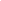 Областная акция «В покров День платок надень» открылась в детской библиотеке встречей с дизайнером пуховой моды Анной Советовой: - 10 октября, в рамках проведения Дней оренбургского пухового платка, Анна Советова презентовала мини-энциклопедию о секретах оренбургского пухового платка «PRO платок». Подростки познакомились с  историей пуховязального народного промысла в Оренбуржье, узнали о том, какой популярностью во всем мире пользуется наш пуховый платок. Известный дизайнер и модельер рассказала ребятам о сувенирах и коллекциях одежды, которые она создает с использованием оренбургского пухового платка.- 15 октября читатели Оренбургской областной полиэтнической детской библиотеки встретились со студентами Оренбургского областного художественного колледжа, учащимися кафедры декоративно-прикладного искусства и народного творчества. Мальчишки и девчонки узнали об истории возникновения, становления и развитие пуховязального народного промысла, а также о популярности и востребованности пуховязания в наши дни. Студенты рассказали ребятам о процессе создания оренбургского пухового платка и познакомили их с традициями использования платка в народном и городском женском костюме. Украшением встречи стала книжная выставка, на которой были представлены литературные издания, посвященные пуховязальному промыслу в Оренбуржье, его прошлому, настоящему и будущему. Участниками акции стали 245 читателей библиотеки.В октябре 2019 года стартовал новый краеведческий проект Оренбургской областной полиэтнической библиотеки «Об Оренбургском крае с любовью». Каждая встреча, в рамках проекта, посвящена знакомству дошкольников с прошлым и настоящим определенной территории нашего края, ее культурой, традициями, литературой. В этом году ребята совершили путешествие в Бугурусланский, Бузулукский, Саракташский районы и Соль – Илецкий городской округ, познакомились  с геральдическими символами и достопримечательностями  этих территорий, узнали, почему символы этих территорий известны далеко за пределами Оренбургской области. Все занятия в рамках проекта сопровождаются чтение произведений оренбургских авторов из фондов Оренбургской областной полиэтнической детской библиотеки. В 2019 году состоялось 4 литературных занятий для 115 детей. Свои знания об истории, культуре, литературе родного края читатели Оренбургской областной полиэтнической детской библиотеки смогли продемонстрировать, приняв участие в краеведческих онлайн викторинах на сайте библиотеки.- «Оренбургский край  - земля моя родная!»: онлайн викторина о разнообразии и самобытности культур, населяющих Оренбуржье, удивительно талантливых людях труда, ратного подвига, науки, искусства, спорта, космоса… Викторина  проводилась нашей библиотекой в течение  года. Ответы на все вопросы дали 325 человек.- «Что я знаю об Оренбургской областной полиэтнической детской библиотеке»: онлайн викторина о событиях и людях, истории библиотеки. Самому маленькому участнику викторины исполнилось 7 лет, самому старшему – 59. Ответы на все вопросы дали 87 человек.- «Оренбургский Гагарин»: интеллектуальная онлайн – игра, посвященная 85-летию первого космонавта Земли Ю.А.Гагарина и Дню космонавтики. В игре приняли участие более 500 детей и подростков из библиотек, школ, колледжей и учреждений дополнительного образования  16 муниципальных образований области, а также Новосибирской и Свердловской областей. XI. Автоматизация библиотечных процессовОсновная  задача  отдела автоматизации ГБУК «Оренбургская областная полиэтническая детская библиотека»  -  с  помощью  информационных  технологий  и  средств автоматизации сделать библиотеку высокотехнологичным объектом, способным удовлетворять потребность читателей в знаниях, т.е. в полной мере выполнять объем возникающих запросов, качественно и быстро.  Главным фундаментом для выполнения этой задачи является техническое обеспечение: компьютерный  парк,  состоящий  из  46 ПК (в отчетном году приобретен 1 компьютер на средства бюджета),  оснащенных  лицензионным  программным обеспечением; АИБС «ИРБИС 64»; периферийное оборудование: МФУ, принтеры, сканеры и т.д. Все компьютеры объединены в единую локальную сеть, в которой организованы: доступ к общим  файлам;  работа  с  автоматизированной  информационно-поисковой  системой  «ИРБИС 64»;  доступ  к  глобальной  сети  Интернет.  На  всех  компьютерах  установлены  лицензионные операционные  системы  семейства  Windows  и  офисные  пакеты  семейства  Office  от  компании Microsoft, а также антивирус Dr. Web, Интернет-фильтр Usergate. На сегодняшний день в Оренбургской областной полиэтнической детской библиотеке автоматизированы все рабочие  места.  Работа  с  «ИРБИС»  проходит  в  модулях  «Администратор», «Каталогизатор»,  «Комплектатор»,«Читатель», «Книговыдача». На  сервере библиотеки  установлен  модуль  Web-ИРБИС,  что позволяет объединить все электронные базы библиотеки и обеспечить доступ к ним через сайт  ГБУК ООПДБ.XII. Организационно-методическая деятельностьМетодическая деятельность  ГБУК «Оренбургская областная полиэтническая детская библиотека» в 2019 году была ориентирована на решение следующих задач:Мониторинг библиотечного обслуживания детей библиотеками муниципальных образований  (ведение статистического учета и отчетности, сбор статистических данных и текстовых планов/отчетов по итогам работы,  анализ годовых текстовых и статистических отчетов).Выявление, изучение, обобщение лучших передовых библиотечных технологий, нетрадиционных форм работы специализированных детских библиотек региона и России, распространение их опыта.Оказание методической и практической помощи специализированным детским библиотекам и библиотекам, обслуживающих детей по проблемам библиотечной работы.  Организация повышения квалификации библиотечных специалистов.Издательская деятельность. Подготовка и распространение методико-информационных изданий аналитического,  информационного и рекомендательного характера для специализированных детских библиотек Оренбургской  области. Партнёрское взаимодействие с библиотеками – методическими отделами РГДБ, ОУНБ им. Н.К. Крупской, муниципальных библиотек области.Эффективность работы библиотеки во многом зависит от уровня квалификации и степени профессионализма сотрудников. Поэтому методическим отделом ГБУК «Оренбургская областная полиэтническая детская библиотека» уделяется  особое внимание развитию профессионального уровня библиотечных специалистов области в соответствии с современными требованиями и стандартами. Профессиональные мероприятия, направленные на повышение квалификации библиотекарей Оренбургской области, работающих с детьми:  c 25 февраля по 29 февраля 2019 года на базе Оренбургской областной полиэтнической детской библиотеки совместно с Центром дополнительного профессионального образования и инновационных технологий ГОУ ВПО «Оренбургский государственный институт искусств им. Л. и М. Ростроповичей» прошли курсы повышения квалификации «Библиотечно-информационная деятельность» для 22 специалистов из  16 муниципальных образований Оренбургской области.           Главной темой курсов стала цифровизация библиотеки: возможности функционирования библиотеки в облачной телекоммуникационной среде,   рекомендательная  веб-библиография для детей и руководителей детского чтения,  социальные сети как  инструмент влияния  на подростковую и молодежную аудиторию.    Большой интерес вызвала у коллег информация о  национальном проекте «Культура»,  инвестициях в культуру регионов,  грантовых конкурсах, «секретах» написания заявки и грамотной презентации своего проекта.      - «Информационная безопасность детства»:  обучающий семинар для специалистов, работающих с детьми на базе Сакмарской центральной районной детской библиотеки (27.06.2019 г.).- В 2019 году в Оренбургской областной полиэтнической детской библиотеке работала творческая мастерская для  школьных библиотекарей г. Оренбурга «Библиотека – современные тренды развития», организованная совместно с МБУ «Центр психолого-педагогической, медицинской, методической и социальной помощи «Импульс-центр». В рамках творческой мастерской прошли 3 семинара-практикума, которые посетило 120 школьных библиотекарей: «И дым Отечества нам сладок и приятен»: историко-патриотическое воспитание детей и подростков в библиотечной среде, « Новые решения в организации продвижения семейного чтения в детской библиотеке»; «Библиотечное краеведение: территория больших возможностей». - 15 января сотрудники Оренбургской областной полиэтнической детской библиотеки приняли участие в Едином методическом дне школьных библиотекарей Южного округа г. Оренбурга. Тема совещания «2019 год: акции и тенденции детского чтения»;- 15 ноября 2019 года сотрудники библиотеки были приглашены на методическое объединение классных руководителей начальных классов Северного округа по теме «Патриотическое воспитание обучающихся – приоритетная задача классного руководителя».      -  Традиционно в течение года  осуществляла свою деятельность «Школа Ирбис. Проблемные вопросы каталогизации, администрирования в системе Ирбис»: консультации и стажировки для специалистов детских библиотек (в течение 2019 года было организовано 6 стажировок).       - В 2019 году Оренбургская областная полиэтническая детская библиотека организовала и провела областной профессиональный конкурс на лучшую краеведческую квест-игру для детей и подростков «Я живу на Оренбургской земле». На конкурс было прислано  52 работы из  22  муниципальных образований: Переволоцкого, Сакмарского, Матвеевского, Бугурусланского, Шарлыкского, Оренбургского, Новосергиевского, Беляевского районов, городов Оренбург, Орск, Бугуруслан, Бузулук и др.За отчетный год сотрудниками ГБУК «Оренбургская областная полиэтническая детская библиотека» было подготовлено и издано 22 наименования методических пособий (общий тираж – 2160 экз.,     количество страниц – 28460), дано 377 консультаций  (252 из них в виртуальном режиме) по следующим вопросам: регистрация и заполнение форм информационного ресурса РГДБ «Библиотеки России – детям», участие во всероссийских, областных конкурсах и акциях, подготовка  отчетных материалов по всероссийским и областным проектам,  итоговой отчетной информации, организации мероприятий по повышению квалификации библиотекарей. В 2019 году специалистами ГБУК «Оренбургская областная полиэтническая детская библиотека» было сделано 12 (+9) командировочных выездов (2 - по России и 10 - по Оренбургской области):- участие в Ежегодном совещание директоров библиотек РФ, обслуживающих детей «Современная детская библиотека: расширяем границы возможного. К юбилею РГДБ». (03-05 декабря 2019 г., г. Москва, Российская государственная детская библиотека), сертификат участника;- участие во Всероссийской (с международным участием) научно-практической конференции «Гармонизация межэтнических отношений и развитие национальных культур: культурное и языковое разнообразие в библиотеке» (05-08 июня 2019 г., г. Екатеринбург, Свердловская областная межнациональная библиотека), сертификат участника;- организация и проведение для специалистов библиотек Сакмарского района, работающих с детьми обучающего семинара «Информационная безопасность детства» (27 июня 2019 г., организатор: ООПДБ, на базе Сакмарской центральной районной детской библиотеки);-  участие в мастер–классе «Организация волонтерского движения в библиотеке» (27 августа 2019 г. ООУНБ им Н.К. Крупской, на базе ЦРБ МБУК «ЦБС Саракташского района);- участие в мероприятиях Дня Министерства культуры  Оренбургской области «Современная библиотека – библиотека будущего» в Сорочинском ГО. (Открытие модельной библиотеки в рамках национального проекта «Культура» 29 октября 2019 г.);-  участие в мероприятиях Дня Министерства культуры  Оренбургской области «Современная библиотека – библиотека будущего» в Переволоцком районе (17 декабря 2019 г.);- участие в районном отборочном туре конкурса «Лучшая читающая семья» Оренбургского района (26 января 2019 г,, организатор: Центр культуры и досуга администрации муниципального образования Оренбургский район Оренбургской области, на базе МБУК «Центр культуры и библиотечного обслуживания» с. Подгородняя Покровка);- участие в муниципальном этапе VIII Всероссийского конкурса юных чтецов «Живая классика»  в Оренбургском районе (15 марта 2019 г., организатор: Управление образования Оренбургского района Оренбургской области, на базе МБОУ «Ивановская СОШ» (п. Экодолье));     -  участие в районной конференции исследовательских работ  творческих проектов дошкольников и младших школьников «Юный исследователь» (22 марта 2019 г.,  организатор: Управление образования Оренбургского района Оренбургской области, на базе МБОУ «Степановская СОШ» (х.Степановский));- участие в XIII районной научно-практической конференции «Шаг в будущее науки» (28 марта 2019 г., организатор: Управление образования Оренбургского района Оренбургской области, на базе МБОУ «Европейский лицей»,  п. Пригородный Оренбургского района);- участие в XIX Межрегиональном фестивале казачьей культуры «Оренбург – форпост России» (31 августа 2019 г., п. Илек,  организатор: Региональный центр развития культуры при поддержке министерства культуры и внешних связей Оренбургской области в рамках национального проекта «Культура»);- участие в  Фестивале есенинской осени в Оренбургском районе (18 октября 2019 г., организатор: Центр культуры и досуга администрации муниципального образования Оренбургский район Оренбургской области, на базе  МБУК «Центр культуры и библиотечного обслуживания», с. Подгородняя Покровка).В 2019 году  специалисты ГБУК «Оренбургская областная полиэтническая детская библиотека» приняли участие в профессиональных мероприятиях международного, всероссийского и межрегионального уровней:- Международный видеомост «Библиотеки Донецкой народной республики и Оренбуржья: грани взаимодействия» (26 сентября 2019 г., организаторами мероприятия являются министерство культуры и внешних связей Оренбургской области, Оренбургская областная универсальная научная библиотека им. Н.К. Крупской, Донецкая республиканская универсальная научная  библиотека им. Н.К. Крупской);- Международный круглый стол «А.С. Пушкин в Оренбуржье и Казахстане»: популяризация творческого наследия (18 октября 2019 г., организаторы: Оренбургская областная универсальная научная библиотека им. Н.К. Крупской, Западно-Казахстанская областная универсальная научная библиотека им. Ж. Молдагалиева);- Всероссийский семинар: «Развитие читательской активности у людей с нарушениями зрения» (03 декабря 2019 г., Министерство культуры Пермского края; ГБУК «Пермская краевая специализированная библиотека для слепых», получено два сертификата участника);- Межрегиональная онлайн-конференция: «Патриотическое воспитание детей и подростков в детской библиотеке» (ГБУК «Самарская областная детская библиотека», 05 декабря 2019 г.).Специалисты ГБУК «Оренбургская областная полиэтническая детская библиотека» приняли участие в мероприятиях, организованных профессиональным сообществом России и Оренбуржья:- Международная Акция «Наши истоки. Читаем фольклор» (ОГБУК «Ульяновская областная библиотека для детей и юношества им. С.Т. Аксакова», 20 марта 2019 г.), получены два сертификата участника;- Межрегиональная  конференция «Мы за читающую Россию!». Для проведения мероприятия были приглашены ведущие специалисты страны по детскому и семейному чтению:  Т.Д.Жукова, кандидат педагогических наук, президент Ассоциации школьных библиотекарей России;  Т.Г.Галактионова, доктор педагогических наук, профессор института педагогики Санкт-Петербургского государственного университета; Н.А.Борисенко, кандидат филологических наук, ведущий научный сотрудник Психологического института РАО;  Л.Ф.Валиулина, директор общеобразовательной школы №32 г. Краснодара. Организаторами конференции выступили: Союз женщин России, Оренбургский областной Совет женщин, Ассоциация школьных библиотекарей русского мира, Оренбургская областная универсальная научная библиотека им. Н.К.Крупской,  Оренбургская областная полиэтническая детская библиотека. 19.11.2019 г.В рамках конференции на базе ООПДБ была организован мастер-класс Т.Д.Жуковой, кандидата педагогических наук, президента Ассоциации школьных библиотекарей России. Татьяна Дмитриевна представила слушателям программу развития детского и юношеского чтения «Пять шагов к читающей школе: стратегия роста», реализация которого осуществляется через 5 основных составляющих образовательного процесса: уроки, внеурочная деятельность, разноуровневая образовательная среда, родители, подготовка школьных команд. Также было рассказано о всероссийском проекте «Читающая мама», позволяющем  создать своеобразный хобби-клуб, сообщество мам, которые хотят развиваться сами и развивать своих детей.  Прозвучала информация об интересных проектах отдельных школьных библиотек: «Комната читающей мамы» (школа №32 г. Краснодара),  «Добру откроем сердце: школа развивающего чтения» (№ 91 г. Нижний Новгород) и других профессиональных находках коллег – библиотекарей. Также было рассказано об электронном ресурсе «Читающая школа», который предоставляет доступ к Дайджесту новостей образования, культуры, книжного и медиа рынка, доступ к вебинарам и видео лекциям по теме «Современная библиотека – пространство для формирования и развития компетенций XXI века. Наука – школе. Через библиотеки – к будущему», к инновационным  разработкам по работе с родителями, ЭБС «Библиошкола», электронному школьному каталогу (ресурс Российской книжной палаты), архивам журналов «Читаем вместе» и «Школьная библиотека», архиву книжных изданий РШБА, профессиональной библиотеке школьного библиотекаря, сценариям проведения библиотечных уроков, массовых мероприятий по приобщению к чтению.На мастер-класс собрались педагоги, школьные библиотекари, сотрудники библиотек области, обслуживающих детей, 89 человек из 42 муниципальных образований области.- Областной семинар-совещание «Актуальные вопросы межведомственного взаимодействия профессиональных образовательных организаций с заинтересованными ведомствами в сфере защиты прав и интересов подростков и молодежи» (Организаторы: Министерство образования Оренбургской области; ГБУДО «Оренбургский областной дворец творчества детей и молодежи им. В.П.Поляничко»,  08 апреля 2019 г.);- «Библиотеки нового поколения: региональный взгляд»: общественная дискуссия. Торжественная церемония вручения ежегодных премий Правительства Оренбургской области «Признание» лучшим библиотекам и библиотекарям области. (Организаторы: Министерство культуры, ООУНБ им Крупской, 27 мая 2019 г);- Оренбургский областной образовательный молодежный форум «Рифей - 2019» (Организатор:  Областная молодежная общественная организация «Союз оренбургских студентов» при поддержке департамента молодежной политики Оренбургской области, на базе ОООЦДиМ «Янтарь»  (зона отдыха Дубки»), 21 - 26 октября 2019 г.);- I креативная сессия «Волонтеры культуры Оренбуржья» (Организатор: Общественное движение «Волонтеры культуры», 29-30 ноября  2019 г.);- «Особый читатель в библиотечном пространстве»: семинар-практикум(Организатор: ГБУК «Оренбургская областная библиотека для слепых», 24 октября 2019 г).В 2019  году Оренбургская областная полиэтническая детская библиотека выступила координатором  7-ми Всероссийских конкурсов и акций на территории Оренбургской области: региональный этап VIII Всероссийского конкурса юных чтецов «Живая классика», Всероссийская акция в поддержку чтения «Библионочь»; Всероссийская культурно-образовательная акция «Ночь искусств»,  Всероссийская олимпиада «Символы России. Спортивные достижения»», Всероссийская акция «Неделя «Живой классики» в библиотеке», Всероссийская неделя «Театр и дети», Всероссийская «Неделя детской и юношеской книги» в Оренбуржье.  В 2019 году в акциях Всероссийского масштаба приняли участие около 38867 (+17000) детей и подростков Оренбургской области.За отчетный год  Оренбургская областная полиэтническая детская библиотека инициировала 18 областных конкурсов и акций, в которых приняли участие более 230 000 детей и подростков не только Оренбургской области, но многих регионов РФ. Такие акции, как:    #100днейсБондаревым: сетевой марафон чтения к  95-летию со дня рождения советского писателя Ю.В. Бондарева; «Оренбуржье читает Достоевского»: региональная  культурно-просветительская акция - единый день чтения; «Оренбургский Гагарин»: онлайн - игра  к 85 - летнему юбилею Ю.А.Гагарина;   «ТерриториЯ ЗДОРОВья»: декада мероприятий по популяризации здорового образа жизни; «#СкоростноеЧтение: летнее  книжное путешествие. Конкурс на лучший отзыв о книге, прочитанной на каникулах. Создание электронного читательского дневника» вышли за пределы Оренбургской области и  привлекли около 100 000 детей и подростков из Амурской, Белгородской, Волгоградской, Воронежской, Калужской, Кировской, Краснодарской, Курганской, Липецкой, Московской, Новосибирской, Омской, Оренбургской, Орловской, Ростовской, Самарской, Свердловской, Ставропольской, Тамбовской, Тверской, Ульяновской областей, Республик Башкортостан, Татарстан, Крым.Также в 2019 году Оренбургская областная полиэтническая детская библиотека стала соорганизатором трех областных конкурсов: конкурс «Бассейну Урала – чистые берега и добрососедство», областной конкурс детских исследовательских и проектных работ «Оренбуржье многонациональное»,  «Д.А.Гранин и его герои»: конкурс сочинений, приуроченный к 100-летию со дня рождения  писателя и Международного фестиваля детской литературы «Чудо-книга», организатором которого выступил фонд развития детской литературы «Надежда», при поддержке министерства культуры и внешних связей Оренбургской области и Свято-Троицкой Сергиевой  Лавры.В культурно-просветительных мероприятиях, инициированных или  координируемых Оренбургской областной полиэтнической детской библиотекой приняло участие примерно 269000 (в 2018 г.- 134000, в 2017 г. – 124000) человек. Отрадно, что  к участию привлекались не только специализированные детские библиотеки и библиотеки, обслуживающие детей, но и дошкольные и школьные образовательные учреждения, дома творчества, детские клубы, объединения и др. Дети все активнее включаются в работу центральных детских библиотек области в рамках областных акций и конкурсов.В  периодической печати в течение 2019 года  было опубликовано 2 статьи специалистов Оренбургской областной полиэтнической детской библиотеки: - «Гармонизация межэтнических отношений и развитие национальных культур: культурное и языковое разнообразие в библиотеке»: сборник материалов всероссийской (с международным участием) научно-практической конференции, 7 июня 2019 г./ Министерство культуры Свердловской области; Свердловская областная межнациональная библиотека; [составитель С.В. Кокорина]. – Екатеринбург: СОМБ, 2019. – 196 с.Селиванова С.И. «Книги строят мосты дружбы: опыт Оренбургской областной полиэтнической детской библиотеки по обслуживанию мультикультурного населения», с. 99 –  107.- «Организация волонтерского движения в библиотеке»: сборник материалов по итогам областного мастер-класса / НМО ГБУК «ООУНБ им. Н. К. Крупской»; сост. И. Н. Скробот, отв. за выпуск Е.С. Бурлакова, ред. Т.А. Камскова, техн. обр. матер. Ю.М. Брамук. – Оренбург  РИО ООУНБ им. Н.К. Крупской, 2019. – 78 с. Селиванова С.И. Детская библиотека и волонтерское движение», с. 22- 27. 2019 год  был сложным, событийно насыщенным и, в целом, довольно успешным. Истекший год отмечен укреплением позиций ГБУК «Оренбургская областная полиэтническая детская библиотека» как методического центра для детских библиотек Оренбургской области по вопросам информационно-библиотечного обслуживания детского населения, эффективной реализацией программ и проектов, способствующих активному продвижению книги и чтения среди детей и подростков.                                                                                                                    Анализируя роль и место  методической службы в организационной структуре детских библиотек области, можно с уверенностью сказать, что она востребована, играет важную роль  в развитии библиотечного дела Оренбургской области, организации непрерывного  образования и повышения квалификации  кадров, в распространении и внедрении  инновационных процессов в работу детских  библиотек Оренбургской области. Работа со средствами массовой информации:С целью продвижения библиотечных услуг Оренбургская областная полиэтническая детская библиотека в течение года активно позиционировала себя в средствах массовой информации. Всего в 2019 году было отправлено 536 пресс-релизов с информацией о деятельности библиотеки в различные СМИ: в печатных изданиях вышло 9 статей, на телевидении - 12 видеосюжетов, 158 информаций о библиотеке и ее мероприятиях размещено на Интернет-порталах России и Оренбуржья.XIII. Библиотечные кадрыЧисленность  работников  ГБУК  «Оренбургская областная полиэтническая детская библиотека в 2019 году  составила 46 человек (из них библиотечных специалистов - 27), по штатному расписанию – 68 человек. Развитие системы образования и повышение квалификации кадров:- 2 сотрудника обучаются на заочном отделении библиотечно-творческого факультета в Оренбургском государственном институте искусств им. Л. и М. Ростроповичей;- 1 сотрудник поступил в 2019 году на библиотечный факультет Оренбургского областного колледжа культуры и искусств; - 2 специалиста  дистанционно обучились по программе профессиональной переподготовки «Библиотечно-информационное обслуживание детей», организованной  учебным центром Российской государственной детской библиотеки (г. Москва), получили дипломы государственного образца;- 1 сотрудник начал обучение по программе профессиональной переподготовки «Библиотечно-информационная деятельность» 2019 – 2020 гг. в Центре дополнительного профессионального образования и инновационных технологий ГОУ ВПО «Оренбургский государственный институт искусств им. Л. и М. Ростроповичей»;-  2 специалиста приняли участие в семинаре-практикуме по каталогизации в АРМ «Каталагизатор» системы автоматизации библиотек ИРБИС64 (ООО «ЭйВиДи-систем»), на базе Оренбургской областной универсальной научной библиотеки им.Н.К.Крупской, получили сертификаты.В 2019 году  дистанционные курсы повышения квалификации  в рамках федерального проекта «Творческие люди» федеральной  целевой   программы «Культура России» прошли 10 специалистов ООПДБ (удостоверение о повышении квалификации):- «Управление проектом по созданию модельных муниципальных библиотек в рамках реализации национального проекта «Культура», РГБ (г. Москва) -1 чел.,- «Игровые технологии библиотеки в продвижении чтения», Санкт-Петербургский институт искусств – 2 чел.,- «Современная библиотека: актуальные практики и теории», Санкт-Петербургский государственный институт культуры – 1 чел.,- «Технология создания массовых праздников и шоу-программ», Краснодарский государственный институт культуры – 2 чел.,- «Инновационно-проектная и грантовая деятельность библиотек», Краснодарский государственный институт культуры – 2 чел,- «Бренд-менеджмент и медиа-маркетинг современной библиотеки», Краснодарский государственный институт  культуры – 2 чел.В настоящее время очень актуальной формой повышения квалификации становится  возможность дистанционного посещения  вебинаров и мастер-классов. Так сотрудники ООПДБ в течение 2019 года стали участниками: - обучающих вебинаров  Российской государственной детской библиотеки,  (г. Москва) в рамках нового дистанционного проекта «Цикл методических лекций-консультаций по актуальным вопросам библиотечно-информационного обслуживания детей для библиотек РФ» - 5: «Грантрайтинг в детской библиотеке: от теории к практике» (19 февраля 2019 г.); «ГОСТ  р  7.0.100-2018 «Библиографическая запись. Библиографическое описание. Общие требования и правила составления»: комментарии к национальному стандарту» (25 июня 2019 г.); «Новые аспекты в форме отчетности федерального статистического наблюдения № 6-НК «Сведения об общедоступной (публичной) библиотеке» (19 декабря 2019 г.) (получено три сертификата участника); «Ленин: разный, но не всякий. К 150-летию со дня рождения» (04.12.19); «Библиографическая онлайн-среда с Валерием Бондаренко «Молодёжь в литературе ХХ-XXI вв.» (04 декабря 2019 г.).- обучающего вебинара «Конкурс 2020: о подготовке к конкурсу на участие в проекте по созданию модельных библиотек в рамках национального проекта «Культура» (организатор: Российская государственная библиотека, 14 июня 2019 г.);- обучающих вебинаров ООО «Директ-Медиа»: «Университетская библиотека онлайн»  (г. Москва);  «Электронные ресурсы публичных библиотек» (14 января 2019 г.), сертификат участника; «Библиотечное видео: от слайд-шоу до буктрейлеров» (20 февраля 2019 г.);- обучающего вебинара ООО «Центр развития человека «Успешный человек будущего», Профессиональное сообщество «Преемственность в образовании»: «Человек в будущем. Новые тренды в системе образования. Методология и практика», (13 ноября 2019 г.), сертификат участника.
         Администрация ГБУК «Оренбургская областная полиэтническая детская библиотека» опирается на сплоченный персонал и такую систему функционирования организации, которая стимулирует активную творческую позицию каждого сотрудника, его заинтересованность в развитии библиотеки в целом, и, вместе с тем, сохраняет партнерские взаимоотношения в коллективе вне зависимости от занимаемой работниками должности.       XIV. Редакционно-издательская деятельностьГлавной задачей редакционно-издательской деятельности ГБУК «Оренбургская областная полиэтническая детская библиотека» является подготовка и распространение методико-информационных изданий: методико-библиографических пособий, библиографических указателей, списков и иных материалов аналитического,  информационного и рекомендательного характера для специализированных детских библиотек и муниципальных библиотек, обслуживающих детей Оренбургской области.В 2019 было издано 22 наименования методических пособий (общий тираж – 2160 экз.,     количество страниц – 28460).Все методико-библиографические материалы размещены в открытом доступе на сайте Оренбургской областной полиэтнической детской библиотеки (www.oodb.ru).Специалисты Оренбургской областной полиэтнической детской библиотеки старались отразить в своих изданиях инновационный практический опыт собственной библиотеки: материалы о проектах, положения, сценарии, рекомендательные списки, календари, памятки, буклеты. XV. Материально-технические ресурсыВ 2019 году у ГБУК «Оренбургская областная полиэтническая детская библиотека» прекращено право постоянного (бессрочного) пользования на следующие объекты недвижимости:- аварийное здание, расположенное по адресу ул.Корецкой / ул.Терешковой, 21/19 передано в собственность муниципального образования город Оренбург (Постановление Правительства Оренбургской области № 600-пп от 07.08.2019 г.);- незавершенное строительством здание, расположенное по адресу ул.Советская,32 / ул.Пролетарская, 17 передано на баланс  ГАУК «Оренбургский государственных областной театр кукол» (приказ Министерства культуры и внешних связей Оренбургской области № 358 от 09.08.2019 г.).Таким образом, на конец 2019 года, в оперативном управлении Оренбургской областной детской библиотеки находится 1169,6 кв.м. (2018 г. – 3275,3 кв.м.).Среди позитивных изменений – это закончившийся ремонт в отделе обслуживания детей младшего возраста (ул.Терешковой, 25).В настоящее время помещение, которое занимает ГБУК «Оренбургская областная полиэтническая детская библиотека», оборудовано средствами доступа для маломобильных  пользователей с ограничениями двигательных функций: построен пандус, здание оснащено кнопкой вызова библиотекаря.XVI. Реализация плана мероприятий («дорожная карта») по перспективному развитию общедоступных библиотек Российской Федерации на 2017 – 2021 годы (Приложение 3)XVII. Основные итоги годаДля ГБУК «Оренбургская областная полиэтническая детская библиотека» 2019 год отмечен:- стабильным функционированием библиотеки;- укреплением позиций учреждения как методического центра для детских библиотек области по вопросам информационно-библиотечного обслуживания детского населения;- эффективной реализацией программ и проектов, способствующих активному продвижению книги и чтения среди детей и подростков;- развитием информационно-библиотечных технологий; - сохранением кадрового потенциала библиотеки.Среди профессиональных побед Оренбургской областной полиэтнической детской библиотеки в 2019 году: - за участие в Международной  литературно-патриотической акции «Читаем детям о войне» Оренбургская областная полиэтническая детская библиотека награждена  Благодарностью ГБУК «Самарская областная детская библиотека»;-  за активное участие в I Международной акции «Книжный глобус» Благодарственным письмом от МБУК ГО Самара «Централизованная система детских библиотек» отмечена Полякова Елена Владимировна, ведущий  библиограф отдела литературы по искусству ГБУК «Оренбургская областная полиэтническая детская библиотека»;- за участие во Всероссийском проекте «Символы России» Оренбургская областная полиэтническая детская библиотека, в лице директора Ларюшкиной Марины Станиславовны, удостоилась Благодарности от Министерства культуры Российской Федерации; - Благодарность директору ГБУК «Оренбургская областная полиэтническая детская библиотека» Ларюшкиной Марине Станиславовне выражена Президентом фонда «Живая Классика» Мариной Смирновой за согласие войти в жюри Всероссийского конкурса юных чтецов «Живая Классика»;- за организацию и проведение Всероссийской Недели «Живой классики» Оренбургская областная полиэтническая детская библиотека награждена  Благодарностью  Президента фонда «Живая классика»;- за активное участие в организации регионального этапа Всероссийского проекта «Символы России. Спортивные достижения» Организационный комитет конкурса (Российская государственная детская библиотека) вручил Благодарственное письмо заведующей методическим отделом Селивановой Светлане Ивановне;- за добросовестный труд, профессиональное мастерство и в связи с 60-летием со дня основания Оренбургской областной полиэтнической детской библиотеки Благодарностями Министерства культуры Оренбургской области награждены: Халыкова Елена Владимировна, Панина Лариса Александровна, Якупова Лена Ильдусовна, Полякова Елена Владимировна, Зайцев Евгений Олегович, Чернышева Юлия Георгиевна;- за добросовестный труд, активную работу в Профсоюзе,  а также в связи с 60-летним юбилеем Оренбургской областной полиэтнической детской библиотеки Благодарственными письмами Российского профсоюза работников культуры отмечены: Середюк Елена Васильевна, Михайлова Екатерина Владимировна, Богрякова Елена Сергеевна, Вдовцова Ольга Викторовна, Субботина Татьяна Валерьевна, Сагдеева Гафия Хабибулловна;- за помощь в проведении областного конкурса детских исследовательских (проектных) работ «Многонациональное Оренбуржье» Правительство Оренбургской области наградило Благодарственными письмами директора и сотрудников Оренбургской областной полиэтнической детской библиотеки;-  за активное участие и высокий профессионализм на практических занятиях в рамках курсов повышения квалификации по направлению подготовки  «Библиотечно-информационная деятельность» коллектив ГБУК «Оренбургская областная полиэтническая детская библиотека», в лице директора Мячиной Светланы Сергеевны, был отмечен Благодарственным письмом Центра дополнительного профессионального образования и инновационных технологий Оренбургского государственного института искусств им. Л. и М. Ростроповичей; - за большой вклад в образование и воспитание подрастающего поколения, за сохранение традиций, творчество, профессионализм и помощь в проведении акции «Бассейну Урала – чистые берега и добрососедство!» ОООО «Совет женщин» выразил Благодарность коллективу Оренбургской областной полиэтнической детской библиотеки;- за высокий профессионализм, достоинство, честь, патриотизм и личную вовлеченность в укрепление могущества нашего дома – России директору ГБУК «Оренбургская областная полиэтническая детская библиотека» Ларюшкиной Марине Станиславовне была вручена Благодарность  от  Межрегиональной общественной организации «Отцы и дети»;- за помощь в организации и проведении детского праздника «Веселая карусель» Оренбургская областная полиэтническая детская библиотека, в лице директора Ларюшкиной Марины Станиславовны, удостоилась Благодарности  от Оренбургского государственного областного театра кукол;-  за активное участие в организации и проведении областного детского фольклорно-этнографического фестиваля «Радуга – 2019» Оренбургская областная полиэтническая детская библиотека, в лице директора Ларюшкиной Марины Станиславовны, награждена Благодарственным письмом от Оренбургского областного Дворца творчества детей и молодежи им. В.П. Поляничко;- за организацию выставки педагогической литературы на областном конкурсе профессионального мастерства «Методист года – 2019» Оренбургская областная полиэтническая детская библиотека, в лице директора Ларюшкиной Марины Станиславовны, отмечена Благодарственным письмом от Оренбургского областного Дворца творчества детей и молодежи им. В.П. Поляничко;- за многолетнее и плодотворное сотрудничество, за понимание и поддержку, за мероприятия для учащихся клуба молодых инвалидов «Преодоление» и семейного клуба «Доверие» для детей с особыми образовательными потребностями (школьного возраста) и их родителей  коллектив Оренбургской областной детской библиотеки, в лице директора Ларюшкиной Марины Станиславовны, награжден Благодарственным письмом от Оренбургского областного Дворца творчества детей и молодежи им. В.П. Поляничко; - за проявленное внимание и заботу детям ООООДИР «Дети – Ангелы» выразило Благодарность директору ГБУК «Оренбургская областная полиэтническая детская библиотека» Ларюшкиной Марине Станиславовне; - за вклад в организацию праздника «Дети – наше будущее» Оренбургская областная полиэтническая детская библиотека, в лице директора Ларюшкиной Марины Станиславовны, награждена Благодарственным письмом от  АО «Уфанет»;-  за организацию и проведение на базе Оренбургской детской железной дороги мероприятий, в рамках проекта «Летнее книжное путешествие #СкоростноеЧтение», Оренбургская областная полиэтническая детская библиотека отмечена Благодарностью от  Оренбургской детской железной дороги – структурного подразделения Оренбургского филиала ЮУЖД ОАО «РЖД»;Нерешенные проблемы и задачи на будущий год:- укрепление и развитие материально-технической базы ГБУК «Оренбургская областная полиэтническая детская библиотека»:  - капитальный и текущий  ремонт  помещений (ул.Терешковой, 15) с  учетом  требований  законодательства  Российской Федерации  в  области  обеспечения  санитарно-эпидемиологического  благополучия работников организации и пользователей библиотеки, пожарной безопасности; - обновление и модернизация компьютерного парка библиотеки;- приобретение библиотечного оборудования, служебной мебели и др. - формирование библиотечного фонда качественной литературой в оптимальном объеме – как одно из условий модернизации информационно - библиотечной деятельности обслуживания детей;- совершенствование технологических процессов библиотеки;- организация библиотечного пространства.  Приоритетные  направления  деятельности  Оренбургской областной полиэтнической детской библиотеки  направлены  на  изменения,  дающие стимул дальнейшего развития в современных социокультурных условиях, ориентированные на эффективное  использование  библиотечных  и  интеллектуальных  ресурсов,  использование информационных  технологий.  Происходит  дальнейшее  совершенствование  библиотеки  как координационного,  информационного,  методического  образовательного  и  инновационного центра для библиотек Оренбургской  области, расширение социального партнерства, ускорение темпов автоматизации библиотечных процессов, оптимизация библиотечных технологий.Директор ГБУК «Оренбургская областнаяполиэтническая детская библиотека»                                                М.С. ЛарюшкинаПоступило документов за отчетный периодВыбыло документов за отчетный периодСостоит документов на конец отчетного периодаПереведено в электронную форму за отчетный период1468 экз.571 экз.125154 экз.10 экз.На 01.01.2020 г. – 50 экз.Объем электронного каталогаОбъем электронного каталогаОбъем электронной (цифровой) библиотекиОбъем электронной (цифровой) библиотекиИнсталлированные документыИнсталлированные документыСетевые удаленные лицензионные документыСетевые удаленные лицензионные документыОбщее число записейИз них кол-во записей, доступных в ИнтернетеОбщее кол-во сетевых, локальных док-товИз них кол-во док-тов в открытом доступеКол-во баз данныхВ них полно-текстовых док-товКол-во баз данныхВ них полно-текстовых док-товСоздано, приобретено за отчетный период35183518101012183398--Выбыло за отчетный период00------Объем на конец отчетного периода145491+50эл.кн.145491505012183398--Штат библиотеки на конец отчетного года, единицЧисленность работн.Из них библиотеч.специал.Из них имеют образованиеИз них имеют образованиеИз них имеют образованиеИз них имеют образованиеИз числа библ. работников со стажем работыИз числа библ. работников со стажем работыИз числа библ. работников со стажем работыИз библ. специалистов имеют возрастИз библ. специалистов имеют возрастИз библ. специалистов имеют возрастШтат библиотеки на конец отчетного года, единицЧисленность работн.Из них библиотеч.специал.высшеев том числе библ.среднее проф.в том числе библ.от 0 до 3летот 3 до 10 летсвыше 10 летдо 30 летот 30 до 55 лет55 лет и старше684628251120116111261